Муниципальное общеобразовательное учреждение«Начальная школа – детски сад №1»Рабочая программапервая младшая группа «Ромашка»возраст воспитанников – 2-3 года2018-2019 образовательный годРазработана на основании:Основной образовательной  программыдошкольного образования«Мир открытий»Составители:Мерзлякова Людмила Викторовна,Черкашина Алена Николаевнавоспитатель г. Ухта2018 годСодержаниеЦелевой  раздел.  Пояснительная запискаРабочая программа по развитию детей  первой младшей группы (далее - Программа) разработана в соответствии с основной образовательной программой МОУ   «НШДС  №1»   (утвержденной    на   заседании    педагогического    совета «30» августа 2018 г. № 1), в соответствии с введением в действие ФГОС дошкольного образования.Данная программа разработана в соответствии со следующими нормативными документами:• Федеральный закон от 29 декабря 2012 г. N 273-ФЗ «Об образовании в Российской Федерации»;• приказ Министерства образования и науки Российской Федерации от 30 августа 2013 г. №1014 «Об утверждении Порядка организации и осуществления образовательной деятельности по основным общеобразовательным программам – образовательным программам дошкольного образования»;• приказ Министерства образования и науки Российской Федерации от 17 октября 2013 г. №1155 «Об утверждении федерального государственного образовательного стандарта дошкольного образования»;•  постановление Главного государственного санитарного врача Российской Федерации от 15 мая 2013 года №26 «Об утверждении СанПиН 2.4.1.3049-13 «Санитарно-эпидемиологические требования к устройству, содержанию и организации режима работы дошкольных образовательных организаций»;• Устав учреждения.Рабочая программа по развитию детей первой младшей группы обеспечивает  разностороннее развитие детей в возрасте от 2 до 3 лет с учетом их возрастных и индивидуальных особенностей по основным направлениям – физическому, социально-коммуникативному, познавательному, речевому и художественно-эстетическому. В реализации вариативной части применяются следующие программы:Первая младшая группа, А.А. Вахрушев, И.В. Маслова, М.В. Кузнецова «Здравствуй, мир!» окружающий мир.В части Программы, формируемая участниками образовательных отношений, представлена образовательной программой: «Пальцы помогают говорить»  (далее – Программа  Приложение 1)Национально – региональный компонент (в дальнейшем именуемый и как региональный) отражает образовательное пространство, в котором происходит знакомство с Республикой Коми, ее природно-экологическим, географо – демографическим, этническим, социально – экономическим  и историко - культурным своеобразием региона.  Региональный компонент согласуется с требованиями федерального компонента и реализуется посредством интеграции в общую структуру федерального компонента (10-15%).Цели и задачи ПрограммыЦель  Программы:проектирование социальных ситуаций развития ребенка и развивающей предметно-пространственной среды, обеспечивающих позитивную социализацию, мотивацию и поддержку индивидуальности детей через общение, игру, познавательно-исследовательскую деятельность и другие формы активности. Задачи: охрана и укрепление физического и психического здоровья детей, в том числе их эмоционального благополучия;обеспечение равных возможностей полноценного развития каждого ребёнка в период дошкольного детства независимо от места проживания, пола, нации, языка, социального статуса, психофизиологических особенностей; обеспечение преемственности основных образовательных программ дошкольного и начального общего образования;  создание благоприятных условий развития детей в соответствии с их возрастными и индивидуальными особенностями и склонностями развития способностей и творческого потенциала каждого ребёнка как субъекта отношений с самим собой, другими детьми, взрослыми и миром;объединение обучения и воспитания в целостный образовательный процесс на основе духовно-нравственных и социокультурных ценностей и принятых в обществе правил и норм поведения в интересах человека, семьи, общества;формирование общей культуры личности воспитанников, развитие их социальных, нравственных, эстетических, интеллектуальных, физических качеств, инициативности, самостоятельности и ответственности воспитанника, формирования предпосылок учебной деятельности;обеспечение вариативности и разнообразия содержания образовательных программ и организационных форм уровня дошкольного образования, возможности формирования образовательных программ различной направленности с учётом образовательных потребностей и способностей воспитанников;формирование социокультурной среды, соответствующей возрастным, индивидуальным, психологическим  и физиологическим особенностям детей;обеспечение психолого-педагогической поддержки семьи и повышения компетентности родителей в вопросах развития и образования, охраны и укрепления здоровья детей;определение направлений для систематического межведомственного взаимодействия, а также взаимодействия педагогических и общественных объединений (в том числе сетевого).          Разработанная программа предусматривает включение воспитанников в процесс ознакомления с региональными особенностями Коми края с целью формирования ценностных ориентаций средствами традиционной народной культуры родного края.Принципы и подходы к формированию Программы В основе реализации Программы лежат культурно-исторический и системнодеятельностный, личностно-ориентированный подходы к развитию ребенка, являющиеся методологией ФГОС. Программа сформирована в соответствии спринципами и подходами, определёнными федеральным государственным образовательным стандартом:полноценное проживание ребёнком всех этапов детства (дошкольного возраста), обогащения (амплификации) детского развития;индивидуализацию дошкольного образования (в том числе одарённых детей);содействие и сотрудничество детей и взрослых, признание ребенка полноценным участником (субъектом) образовательных отношений;поддержку инициативы детей в различных видах деятельности;партнерство с семьей;приобщение детей к социокультурным нормам, традициям семьи, общества и государства;формирование познавательных интересов и познавательных действий ребенка в различных видах деятельности;возрастная адекватность (соответствия условий, требований, методов возрасту  и особенностям развития);учет этнокультурной ситуации развития детей;обеспечение преемственности дошкольного и  начального общего образования. Программа МОУ «НШДС№1» построена на принципах дошкольной педагогики и возрастной психологии:1. Принцип развивающего образования, в соответствии с которым главной целью дошкольного образования является развитие ребенка.2. Принцип научной обоснованности и практической применяемости(содержание программы должно соответствовать основным положениям возрастной психологии и дошкольной педагогики, при этом иметь возможность реализации в массовой практике дошкольного образования).3. Принцип интеграции содержания дошкольного образования в соответствии с возрастными возможностями и особенностями детей, спецификой и возможностями образовательных областей. 4. Комплексно-тематический принцип построения образовательного процесса.Создание образовательной среды в Программе происходит на основе системы принципов деятельностного обучения программы «Мир открытий»:  Принцип психологической комфортности. Взаимоотношения между детьми и взрослыми строятся на основе доброжелательности, поддержки и взаимопомощи. Принцип деятельности. Основной акцент делается на организации самостоятельных детских «открытий» в процессе разнообразных видов деятельности детей (игре, общении, исследовании и пр.); педагог выступает, прежде всего, как организатор образовательного процесса. Принцип целостности. Стратегия и тактика воспитательнообразовательной работы с детьми опирается на представление о целостной жизнедеятельности ребенка. У ребенка формируется целостное представление о мире, себе самом, социокультурных отношениях. Принцип минимакса. Создаются условия для продвижения каждого ребенка по индивидуальной траектории развития и саморазвития – в своем темпе, на уровне своего возможного максимума. Принцип творчества. Образовательный процесс ориентирован на развитие творческих способностей каждого ребенка, приобретение им собственного опыта творческой деятельности. Принцип вариативности. Детям предоставляются возможности выбора материалов, видов активности, участников совместной деятельности и общения, информации, способа действия и др. Принцип непрерывности. Обеспечивается преемственность в содержании, технологиях, методах между дошкольным и начальным общим образованием, определяется вектор на дальнюю перспективу развития. Принятая в Программе методология позволяет придать процессу развития ребенка целостность и системность, создать условия для построения непрерывной образовательной траектории при переходе от предыдущего уровня образования к следующему, полноценно проживая каждый возрастнойпериод.Развитие дошкольника ведется по четырем основным линиям, определяющим его готовность к школьному обучению:-  Развитие произвольной деятельности.-  Овладение познавательной деятельностью, ее эталонами и средствами.-  Переключение с эгоцентризма на способность видеть происходящее с точки зрения другого человека. -  Мотивационная подготовленность.На основе используемого учебно-методического обеспечения в программе определены следующие разделы:Игровая деятельность (представлена разделом программы «Мир открытий»).В игре ребенок развивается, познает мир, общается.«Растим детей здоровыми, крепкими, жизнерадостными» и разделом программы  «Ми открытий».  Основы двигательной культуры разделом программы «Мир открытий» «Физическая  культура»«Здравствуй, мир!», окружающий мир.Часть Программы, формируемая участниками образовательных отношений. Часть Программы, формируемая участниками образовательных отношений представлена парциальной программой «Пальчики  помогают говорить», направленной на развитие мелкой моторики у детей с речевыми нарушениями. В ходе реализации парциальной программы решаются следующие задачи: развитие мелкой моторики пальцев, кистей рук; совершенствование движений рук; развитие познавательных психических процессов: произвольное внимание, логическое мышление, зрительное и слуховое восприятие, память; развитие речи детей.Значимые для разработки и реализации Программы характеристикиУ детей третьего года жизни ведущая деятельность – предметная. Ребенок овладевает многими предметными, орудийными действиями. Процесс освоения действия – от совместного с взрослым через совместно-раздельное к самостоятельному. Это происходит в разных видах деятельности, все более отчетливо выделяющихся из предметной: игре, конструировании, труде, изобразительной деятельности. Ребенок становится все более активным, самостоятельным и умелым, возможно проявление предпосылок творчества. Происходит перенос и обобщение способов действия; проявляется особая направленность на результат деятельности, настойчивость в поиске способа его достижения. Появляются предпосылки позиции субъекта предметной деятельности: инициативное целеполагание на основе собственной мотивации, умение выполнять действие на основе сенсорной ориентировки, достижение результата при элементарном самоконтроле, установление с помощью взрослых связей между результатом и способом действия. Ребенок выявляет сенсорные признаки предметов, обобщает свои представления о предметах по функции (назначению), по отдельным сенсорным признакам, по способу действия. Формируются первые целостные представления об окружающем мире и наглядно проявляемых связях в нем. Познавательная активность в форме инициативной сенсорно-моторной деятельности сохраняется, развиваются коммуникативные способы познания (речевые в форме вопросов, опосредованные – через художественные образы). Расширяется сфера интересов ребенка. При некотором свертывании в восприятии наглядно-практических действий и при развитии речи появляются представления, символические образы – зарождается нагляднообразное мышление. Формируются способы партнерского взаимодействия. Ребенок проявляет при этом доброжелательность и предпочтение отдельных сверстников и взрослых, все в большей степени в поведении и деятельности начинает руководствоваться правилами отношения к предметам, взрослым, сверстникам. Осваиваются основные способы общения с взрослыми и сверстниками (преимущественно вербальные). Речь становится средством общения и с детьми. В словарь входят все части речи, кроме причастий и деепричастий. Ребенок по своей инициативе вступает в диалог, может составить небольшой рассказ-описание, рассказ-повествование. Появляются первые успехи в изобразительной деятельности и предпочтения в эстетическом восприятии мира. Ребенок способен эмоционально откликаться на содержание художественного образа, на эстетические особенности окружающих предметов и выражать свои чувства, увлеченно использует разнообразные художественные материалы (карандаши, фломастеры, краски). У него появляются эстетические, нравственные, познавательные предпочтения: любимые игры и игрушки, книжки, музыкальные произведения, бытовые вещи.В группе  …. ребенка, из них …. девочек и … мальчиков.Социальный  паспорт группы.Целевые ориентиры освоения ПрограммыПланируемые результаты – это целевые ориентиры дошкольного образования (п.4.1.ФГОС ДОО), которые представляют собой характеристики возможных достижений ребенка.  Планируемые результаты освоения программы определены в соответствии с ООП ДОУ.Целевые ориентиры к началу дошкольного возраста (к 3 годам).  Ребенок интересуется окружающими предметами и активно действует с ними; эмоционально вовлечен в действия с игрушками и другими предметами, стремится проявлять настойчивость в достижении результата своих действий. Ребенок использует специфические, культурно фиксированные предметные действия, знает назначение бытовых предметов (ложки, расчески, карандаша и пр.) и умеет пользоваться ими. Владеет простейшими навыками самообслуживания; стремится проявлять самостоятельность в бытовом и игровом поведении. Может вариативно менять свои действия на пути достижения цели. Ребенок проявляет стремление к независимости, свободе, перестройке отношений с взрослыми (выбор движения, материала, места, партнеров, длительности деятельности и т.п.). Ребенок владеет активной речью, включенной в общение; может обращаться с вопросами и просьбами, понимает речь взрослых; знает названия окружающих предметов и игрушек.  В общении ребенка преобладает положительный эмоциональный фон; ребенок не проявляет необоснованной агрессии по отношению к окружающим и себе. В соответствующих ситуациях сопереживает сверстнику, герою литературного произведения, мультфильма. Ребенок стремится к общению с взрослыми и активно подражает им в движениях и действиях; проявляются игры, в которых ребенок воспроизводит действия взрослого. Может быть ведущим в диалоге с взрослым, даже малознакомым (задает вопросы, призывает к действию и т.п.).Ребенок проявляет интерес к сверстникам; наблюдает за их действиями и подражает им. Ребенок проявляет интерес к стихам, песням и сказкам, рассматриванию картинок, стремится двигаться под музыку; эмоционально откликается на различные произведения культуры и искусства. У ребенка развита крупная моторика, он стремится осваивать различные виды движения (бег, лазанье, перешагивание и пр.). Пытается использовать приобретенные двигательные навыки в новых предлагаемых условиях (преодоление препятствий, расстояний в изменившихся условиях). Ребенок узнает и называет членов своей семьи. Ориентируется в отношении гендерных представлений о людях и себе (мальчик, девочка, тетя, дядя) и возраста людей (дедушка, бабушка, тетя, дядя, дети). Имеет первичные представления о некоторых профессиях (продавец, воспитатель, врач, водитель).1.5. Оценка результатов освоения Рабочей программы        Система оценки качества реализации программ дошкольного образования обеспечивает участие всех участников образовательных отношений и в то же время позволяет выполнить свою основную задачу – обеспечивать развитие системы дошкольного образования в соответствии с принципами и требованиями Стандарта. Программой предусмотрены следующие уровни системы оценки качества: диагностика развития ребенка, используемая как профессиональный инструмент педагога с целью получения обратной связи от собственных педагогических действий и планирования дальнейшей индивидуальной работы с детьми по Программе; внутренняя оценка, самооценка Организации; внешняя оценка Организации, в том числе независимая профессиональная и общественная оценка.     Система оценки качества реализации Программы решает задачи: -  повышения качества реализации программы дошкольного образования; - реализации требований Стандарта к структуре, условиям и целевым ориентирам основной образовательной программы; -  обеспечения объективной экспертизы деятельности Организации в процессе оценки качества программы дошкольного образования; -  задания ориентиров педагогам в их профессиональной деятельности и перспектив развития МОУ «НШДС №1»; - создания оснований преемственности между дошкольным и начальным общим образованием.            Программой предусмотрена система мониторинга динамики развития детей, динамики их образовательных достижений, основанная на методе наблюдения и включающая: – педагогические наблюдения, педагогическую диагностику, связанную с оценкой эффективности педагогических действий с целью их дальнейшей оптимизации; – детские портфолио, фиксирующие достижения ребенка в ходе образовательной деятельности; – карты развития ребенка; – различные шкалы индивидуального развития. Освоение Программы не сопровождается проведением промежуточной и итоговой аттестаций воспитанников. Оценка индивидуального развития детей проводится педагогами в ходе внутреннего мониторинга становления основных (ключевых) характеристик развития личности ребенка, результаты которого используются только для оптимизации образовательной работы с группой дошкольников и для решения задач индивидуализации образования через построение образовательной траектории для детей, испытывающих трудности в образовательном процессе или имеющих особые образовательные потребности. Мониторинг осуществляется в форме регулярных наблюдений педагога за детьми в повседневной жизни и в процессе непосредственной образовательной работы с ними. Данные мониторинга отражают динамику становления основных (ключевых)  характеристик, которые развиваются у детей на протяжении всего образовательного процесса. Прослеживая динамику развития основных (ключевых) характеристик, выявляя, имеет ли она неизменяющийся, прогрессивный или регрессивный характер, можно дать общую психолого-педагогическую оценку успешности воспитательных и образовательных воздействий взрослых на разных ступенях образовательного процесса, а также выделить направления развития, в которых ребенок нуждается в помощи.	     В соответствии с ФГОС ДОцелевые ориентиры не подлежат непосредственной оценке, в том числе в виде педагогической диагностики (мониторинга), и не являются основанием для их формального сравнения с реальными достижениями детей.  Освоение ООП не сопровождается проведением промежуточных аттестаций и итоговой аттестации воспитанников.      Целевые ориентиры:не подлежат непосредственной оценке;не являются непосредственным основанием оценки как итогового, так и промежуточного уровня развития детей; не являются основанием для их формального сравнения с реальными достижениями детей;не являются основой объективной оценки соответствия установленным требованиям образовательной деятельности и подготовки детей; не являются непосредственным основанием при оценке качества образования.    Выделенные показатели (целевые  ориентиры) отражают основные моменты развития дошкольников, те характеристики, которые складываются и развиваются в дошкольном детстве и обуславливают успешность перехода ребенка на следующий возрастной этап.  Поэтому данные мониторинга – особенности динамики становления основных (ключевых) характеристик развития личности ребенка в дошкольном образовании – оказывают помощь и педагогу начального общего образования для построения более эффективного взаимодействия с ребенком в период адаптации к новым условиям развития на следующем уровне образования.2. Содержательный раздел2.1. Описание образовательной деятельности в соответствии с направлениями развития ребенка.        Образовательная деятельность осуществляется в соответствии с направлениями развития ребенка, представленными в пяти образовательных областях: - социально-коммуникативное развитие; -  познавательное развитие; - речевое развитие; - художественно-эстетическое развитие; - физическое развитие.Цель, задачи и содержание образовательной деятельности по каждой образовательной области определяются целями и задачами Программы с учетом возрастных и индивидуальных особенностей детей и реализуются:  через организованную образовательную деятельность с детьми (занятия);  в ходе режимных моментов;  в процессе самостоятельной деятельности детей в различных видах детской деятельности;  в процессе взаимодействия с семьями воспитанников. 2.2. Образовательная область физического развитияФизическое развитие включает приобретение опыта в следующих видах деятельности детей: двигательной, в том числе связанной с выполнением упражнений, направленных на развитие таких физических качеств, как координация и гибкость; способствующих правильному формированию опорно-двигательной системы организма, развитию равновесия, координации движения, крупной и мелкой моторики обеих рук, а также с правильным, не наносящем ущерба организму, выполнением основных движений (ходьба, бег, мягкие прыжки, повороты в обе стороны), формирование начальных представлений о некоторых видах спорта, овладение подвижными играми с правилами; становление целенаправленности и саморегуляции в двигательной сфере; становление ценностей здорового образа жизни, овладение его элементарными нормами и правилами (в питании, двигательном режиме, закаливании, при формировании полезных привычек и др.).Цель образовательной деятельности: формирование у детей интереса и ценностного отношения к занятиям физической культурой, гармоничное физическое развитие; охрана здоровья детей и формирование основы культуры здоровья.Задачи:• Создавать условия для инициативной двигательной активности в помещении и на улице.• Содействовать накоплению двигательного опыта, развитию основных видов движений (ходьба, бег, бросок, ловля, прыжки).• Создавать условия для формирования у детей интереса, положительных эмоций, потребности в движениях, активность и самостоятельность в их выполнении.• Укреплять здоровье ребенка, закаливать его, повышать работоспособность нервной системы.• Развивать культурно-гигиенические навыки.• Побуждать к соблюдению опрятности и чистоты, вызывать и поддерживать у ребенка приятные чувства от чистоты своего тела и окружающего пространства; поощрять за желание и умение с помощью взрослого приводить себя в порядок.• Вызывать желание пользоваться предметами индивидуального назначения (носовым платком, салфеткой, расческой, стаканчиком для полоскания рта).• Учить различать и называть органы чувств, дать элементарное представление об их роли в организме, необходимости бережно и регулярно ухаживать за ними.• Содействовать освоению элементарных сведений о человеческом организме, его физическом и психическом состоянии – здоровый, больной,веселый, грустный, устал.• Вызывать положительное отношение к режиму дня (приему пищи, сну, прогулке и др.).Способы и направления поддержки детской инициативыСоздание условий для свободного выбора детьми двигательной деятельности участников совместной деятельности.Недерективная помощь детям, поддержка детской инициативы и самостоятельности в разных видах двигательной деятельности.Создание ситуации успеха.2.3. Образовательная область социально- коммуникативного развития.          Социально-коммуникативное развитие направлено на:  усвоение норм и ценностей, принятых в обществе, включая моральные и нравственные ценности;  развитие общения и взаимодействия ребёнка со взрослыми и сверстниками;  становление самостоятельности, целенаправленности и саморегуляции собственных действий;  развитие социального и эмоционального интеллекта, эмоциональной отзывчивости, сопереживания, формирование готовности к совместной деятельности со сверстниками, формирование уважительного отношения и  чувства принадлежности к своей семье и к сообществу детей и взрослых в Организации;  формирование позитивных установок к различным видам труда и творчества; формирование основ безопасного поведения в быту, социуме, природе. Цель образовательной деятельности: освоение первоначальных представлений социального характера и включение детей в систему социальных отношений.Задачи: • Содействовать развитию деятельности общения: интереса к общению с разными людьми, дальнейшему освоению правил и способов общения.• Стимулировать речевое общение, способствовать развитию всех сторон речи как главного средства общения.• Развивать инициативное общение ребенка со сверстниками и взрослыми (не только близкими), проявлять при этом доброжелательность, сопереживание, стремление оказать помощь.• Содействовать содержательному, деловому общению с взрослыми в разных видах деятельности. Создавать условия для партнерского общения и подражания взрослому при освоении любой деятельности; взрослый носитель норм, образца, объясняющий и помогающий, ценитель результата, партнер.• Содействовать появлению потребности быть успешным в деятельности, создавать основу для формирования положительного образа «Я», развития позитивной самооценки в зависимости от успешности ребенка в общении и в разных видах деятельности.• Расширять диапазон самостоятельно выполняемых действий ребенка; создавать атмосферу эмоционального принятия и понимания ребенком полезности своих действий.• Обогащать и расширять связи ребенка с окружающим миром, поддерживать интерес к доступным его пониманию явлениям в повседневной жизни и в специально организованной деятельности, развивать способность к отображению впечатлений в игровой и художественной деятельности.• Продолжать знакомить детей с трудом взрослых в ближайшем окружении (дворник, помощник воспитателя, повар и др.), знакомить с предметами, созданными трудом людей.• Вызывать интерес к простейшим трудовым действиям, желание соучаствовать или выполнять самостоятельно, отображать в игре.• Привлекать малыша к посильному труду по самообслуживанию, хозяйственно-бытовому, ручному; помогать овладевать орудийными действиями в соответствии с функциональным назначением предметов; вызывать интерес к результату действия и стремление получить нужный результат, пояснять связь между результатом и способом действия, вызывать чувство удовлетворения от достижения результата.• Содействовать развитию личности ребенка: самостоятельности в разных видах деятельности; самоуважения, чувства собственного достоинства через оценку успехов в деятельности и общении; коммуникативности, элементарной инициативности, способности управлять своим поведением на основе определенных правил; побуждать к доброжелательным отношениям с взрослыми и сверстниками.• Замечать, поддерживать и стимулировать инициативную активность  ребенка в стремлении установить контакты с взрослыми и детьми, самостоятельный поиск и выстраивание взаимоотношений с различными людьми и в разных ситуациях.• Способствовать формированию у ребенка бережного, заботливого отношения к людям, рукотворному миру. Поддерживать становление личностных качеств ребенка: самостоятельности, активности, уверенности в себе.Способы и направления поддержки детской инициативыУважительное отношение к ребёнку;Создание условий для свободного выбора детьми деятельности, участников совместной деятельности, материалов;Создание условий для принятия детьми решений, выражение своих чувств и мыслей;Поддержка самостоятельности в разных видах деятельности (игровой, исследовательской, познавательной);Словесное поощрение;Стимулирование детской деятельности;Создание ситуации успеха.2.4. Образовательная область речевого развитияРечевое развитие включает:  владение речью как средством общения и культуры;  обогащение активного словаря; развитие связной, грамматически правильной диалогической и монологической речи; развитие речевого творчества;  развитие звуковой и интонационной культуры речи, фонематического слуха;  знакомство с книжной культурой, детской литературой, понимание на слух текстов различных жанров детской литературы;  формирование звуковой аналитико-синтетической активности как предпосылки обучения грамоте.Цель образовательной деятельности: формирование устной речи и навыков речевого общения с окружающими на основе овладения литературным языком своего народа.Задачи: Обогащение пассивного и активного словаря• Содействовать расширению представлений детей об окружающем мире и выражению своих знаний, впечатлений в словах:- существительными: предметы, их части; объекты и явления природы (деревья, листья, трава, цветы, снег, дождь, ветер, названия животных);- обобщающими словами: игрушки, посуда, одежда, животные;- глаголами, обозначающими действия с предметами (поставить, положить и др.); действия, характеризующие отношение к людям, в том числе к сверстникам (жалеть, дарить, помочь); трудовые действия свои и взрослых людей (убрать, собрать, поднять, постирать и др.); действия, выражающие эмоциональное состояние и отношения (радуется, смеется, плачет, жалеет);- глаголами не только в настоящем, но в прошедшем, будущем времени (иду, ходил, пойду, рисую, рисовал, буду рисовать);- прилагательными, обозначающими качественные характеристики предметов (маленький, круглый, мягкий, тяжелый, легкий) и явлений природы (сильный ветер, черная туча, ясное небо);- местоимениями (я, ты, он, она, мы, они, мой, твой, мне, тебе);- наречиями, обозначающими пространственные и временные отношения (вверху, внизу, рядом, быстро, медленно).Формирование грамматического строя речи• Согласовывать существительные и местоимения с глаголами и прилагательными.• Использовать в речи предлоги (в, на, за, под), союзы (потому что, чтобы).• Употреблять вопросительные слова (Куда? Где? Кто? Что? и др.) и различные фразы.Воспитание звуковой культуры речи• Создавать условия для развития фонематического слуха, артикуляционного и голосового аппарата, речевого дыхания. Учить произносить изолированные гласные, согласные звуки (кроме свистящих, шипящих и сонорных), правильно воспроизводить звукоподражания и слова.• Формировать интонационную выразительность речи.Развитие связной речи• Совершенствовать понимание речи взрослых: умение выполнять его поручения; слушать и воспринимать небольшие рассказы без наглядного сопровождения.• Развивать умение вступать в диалог, обращаться с вопросами, просьбами, используя вежливые слова («здравствуйте», «до свидания», «спасибо», «пожалуйста» и др.); стимулировать инициативные обращения в совместных действиях и играх.• Развивать умение слушать и пересказывать сказки (совместно со взрослым – подговаривать за ним). Содействовать развитию умения по собственной инициативе или по предложению взрослого рассказывать об изображенном на картинках, об игрушках, о событиях из личного опыта (как правило, в основном во второй половине года).• Развивать интерес, положительное отношение детей к совместному со взрослым чтению, слушанию, инсценированию художественных произведений как предпосылку развития потребности чтения художественной литературы.• Развивать понимание смысла ситуации, описываемой в литературном произведении, учить выражать свое отношение: словом (реплики, повторы, вопросы), эмоциями и действиями (несет книгу, действует с игрушками, персонажами кукольного театра).• На основе расширения представлений об окружающем мире (природе, растениях, животных, рукотворных предметах, о людях, в том числе о самом себе) учить устанавливать связи между реальными предметами, слуховыми и зрительными образами.• Поддерживать и развивать художественные предпочтения ребенка.• Содействовать развитию у детей воображения.Способы и направления поддержки детской инициативыСоздание речевой ситуации;Создание успеха;Поощрения;Участие в речевых играх;Создание предметно – развивающей среды.2.5. Образовательная область познавательного развития         Познавательное развитие предполагает:  развитие интересов детей, любознательности и познавательной мотивации; формирование познавательных действий, становление сознания;  развитие воображения и творческой активности; формирование первичных представлений о себе, других людях, объектах окружающего мира, о свойствах и отношениях объектов окружающего мира (форме, цвете, размере, материале, звучании, ритме, темпе, количестве, числе, части и целом, пространстве и времени, движении и покое, причинах и следствиях и др.), о малой родине и Отечестве, представлений о социокультурных ценностях нашего народа, об отечественных традициях и праздниках, о планете Земля какобщемдоме людей, об особенностях ее природы, многообразии стран и народов мира.Цель образовательной деятельности: развитие у детей познавательных интересов, интеллектуальное развитие детей. Формирование начал экологической культуры. Задачи: • Обогащать и расширять связи малыша с окружающим миром, развивать интерес к доступным его пониманию социальным, природным явлениям, предметам в повседневной жизни и в специально организованной деятельности; воспитывать заинтересованное и бережное отношение ко всему живому и к миру вещей.• Создавать условия для удовлетворения потребности в новых впечатлениях, новых знаниях, в инициативной познавательной деятельности.• Содействовать освоению доступных познавательных действий в форме экспериментирования, вопросов, чувственных способов познания, подражания.• Содействовать дальнейшему сенсорному развитию ребенка в предметной и других видах деятельности.• Содействовать развитию представлений: о человеке, о семье, о детском саде, о родном городе, поселке, деревне о труде взрослых, природе ближайшего окружения.Способы и направления поддержки детской инициативыУважительное отношение к ребёнку;Поддержка самостоятельности в разных видах деятельности (игровой, исследовательской, проектной, познавательной);Словесное поощрение;Стимулирование детской деятельности;Повышение самооценки;Создание ситуации успеха2.6. Образовательная область художественно-эстетического развития        Художественно-эстетическое развитие предполагает:  развитие предпосылок ценностно-смыслового восприятия и понимания произведений искусства (словесного, музыкального, изобразительного), мира природы;  становление эстетического отношения к окружающему миру;  формирование элементарных представлений о видах искусства;  восприятие музыки, художественной литературы, фольклора; стимулирование сопереживания персонажам художественных произведений;  реализацию самостоятельной творческой деятельности детей (изобразительной, конструктивно-модельной, музыкальной и др.).Цель образовательной деятельности: Формирование интереса к эстетической стороне окружающей действительности, удовлетворение потребности детей в самовыражении; развитие музыкальности детей, способности эмоционально воспринимать музыку.Задачи: • Обогащать ребенка яркими впечатлениями, развивать эстетическое восприятие окружающего мира; способствовать отображению впечатлений в художественной деятельности.• Содействовать появлению у ребенка предпосылок позиции субъекта изобразительной деятельности (инициативный выбор вида деятельности, художественного материала, темы, образа, получения результата); вызывать интерес к результату действий, «живое видение» рисунка, поделки.• Формировать предпосылки творчества (экспериментирование с содержанием ассоциативных образов, обыгрывание получившихся «каракуль», фигурок из глины и пластилина, словесно-игровое развитие сюжетных замыслов).• Создавать условия для освоения элементарных способов изображения и технических умений, поощрять инициативное обследование новых изобразительных материалов и стремление освоить способы действий с ними.• Приобщать ребенка к восприятию доступных произведений изобразительного искусства (скульптура малых форм, иллюстрации в книгах, предметы народного декоративного искусства, натюрморт).• Поддерживать интерес ребенка к процессу и результатам изобразительных действий.• Развивать элементарное музыкально-эстетическое восприятие, эмоциональную отзывчивость на музыку.• Содействовать развитию музыкальной активности: певческой, музыкально-ритмической, игре на детских музыкальных игрушках- инструментах.• Развивать музыкально-сенсорные способности.• Содействовать развитию чувства любви к музыке, появлению музыкальных предпочтений.Способы и направления поддержки детской инициативыВсегда предоставлять детям возможности для реализации их замысла2.7. Особенности взаимодействия педагогического коллектива с семьямиЦель взаимодействия: создание содружества «родители – дети – педагоги», в котором все участники образовательного процесса влияют друг на друга, побуждая к саморазвитию, самореализации и самовоспитанию.         Задачи:• установления доверительных, партнерских отношений с каждой семьей;• создания условий для участия родителей в жизни ребенка в детском саду;• оказания психолого-педагогической поддержки родителям в воспитании ребенка и повышении компетентности в вопросах развития и воспитания, охраны и укрепления здоровья детей;• непрерывное повышение компетентности.Принципы взаимодействия с семьями воспитанников1. Принцип психологической комфортности предполагает создание доброжелательной атмосферы в общении с родителями, учет потребностей каждой семьи, социально-психологических характеристик и тех ограничений, которые имеются (отсутствие свободного времени, финансовых ресурсов, доступности Интернет и пр.). 2. Принцип деятельности заключается в выстраивании взаимоотношений детского сада с родителями в логике взаимного влияния и активности всех участников образовательного процесса в качестве равноправных партнеров (как в плане принятия управленческих решений, так и в плане участия в педагогическом процессе).3. Принцип целостности основан на понимании неразделимости семейного и общественного институтов воспитания, обеспечении возможности реализации единой, целостной программы воспитания и развития детей в детском саду и семье.4. Принцип минимакса предполагает дифференцированный подход к каждой семье, разноуровневое тактическое (помощь, взаимодействие) и содержательное многообразие в общении с родителями.5. Принцип вариативности предполагает предоставление родителям  выбора содержания общения, форм участия и степени включенности в образовательный процесс.6. Принцип непрерывности предполагает устранение «разрывов» в воспитании детей в семье и в детском саду за счет согласования стратегий работы с ребенком в детском саду и воспитания в семье, обеспечения преемственности в содержании и тактических действиях общественного и семейного институтов воспитания.7. Принцип творчества означает возможность для всех участников образовательного процесса в проявлении творческой инициативы, риентацию педагогического коллектива на творческий подход к процессу взаимодействия с семьей, поддержку социальной активности родителей во взаимодействии с детским садом.Формы взаимодействия с родителямиВ зависимости от решаемых задач могут быть использованы различные формы взаимодействия с семьями воспитанников:1. Информационные (например, устные журналы; рекламные буклеты, листовки; справочно-информационная служба по вопросам образования дошкольников для жителей микрорайона; публикации, выступления в СМИ; информационные корзины, ящики; памятки и информационные письма для родителей; наглядная психолого- педагогическая пропаганда и др.)2. Организационные (родительские собрания, анкетирование, создание общественных родительских организаций; конференции; педсоветы с участием родителей; брифинги и др.).3. Просветительские (родительские гостиные; Школа для родителей; консультирование; тематические встречи; организация тематических выставок литературы; тренинги; семинары; беседы; дискуссии; круглые столы и др.).4. Организационно-деятельностные (совместный с родителями педагогический мониторинг развития детей; совместные детско- родительские проекты; выставки работ, выполненные детьми и их родителями; совместные вернисажи; участие в мастер-классах (а также их самостоятельное проведение); совместное творчество детей, родителей и педагогов; создание семейного портфолио; помощь в сборе природного и бросового материала для творческой деятельности детей; участие в ремонте и благоустройстве детского сада; помощь в подготовке журналов для родителей, буклетов, видеофильмов о жизни детей в детском саду; участие в качестве модераторов и участников родительских форумов на Интернет-сайте ДОО; помощь в подготовке электронной рассылки с советами для родителей или фотоотчётом о прошедшем мероприятии; участие в экспертизе качества развивающей предметно-пространственной среды и др.).5. Участие родителей в педагогическом процессе (занятия сучастием родителей; чтение детям сказок, рассказывание историй; беседы  детьми на различные темы; театральные представления с участием родителей; совместные клубы по интересам; сопровождение детей во время прогулок, экскурсий и походов; участие в Днях открытых дверей, Днях здоровья, Благотворительных марафонах и др.)2.8.  Часть программы, формируемая участниками образовательных отношений        Ребенок постоянно изучает, постигает окружающий мир.  Один из основных  методов накопления информации – прикосновения. Детям необходимо все хватать, трогать, гладить и пробовать на вкус. Доказано, что речь ребенка и его сенсорный («трогательный») опыт взаимосвязаны. Если движение пальцев рук соответствует возрасту, то и речевое развитие находится в пределах нормы; если движение пальцев отстает, то задерживается и речевое развитие, хотя общая моторика при этом может быть нормальной и даже выше нормы. Речь совершенствуется под влиянием кинетических импульсов от рук, точнее, от пальцев.         Развитие мелкой моторики особенно актуально в младшем дошкольном возрасте, когда интенсивно обогащается речь ребенка, высока его познавательная активность.     Дополнительная общеразвивающая программа  «Пальчики помогают говорить»  составлена для детей   младшего  дошкольного возраста. Программа  составлена с  учетом основных положений  ФГОС  дошкольного образования. В программе систематизированы средства и методы  формирования мелкой моторики у детей младшего дошкольного возраста. Описанные в программе методы и приемы  помогут ребенку научиться  свободно владеть  своими не всегда послушными  пальчиками, разовьют координацию движений. Попутно  малыш будет  запоминать стихи, небольшие загадки, вместе с педагогом делать элементарную артикуляционную гимнастику. В ходе  занятий расширяются представления  ребенка об окружающем мире, расширяется словарный запас, развивается внимание, память.3. Организационный раздел3.1. Режим дня (холодный период года)Режим дня (летний оздоровительный период)3.2. Циклограмма педагогической деятельности.3.3  Модель двигательной активности  (режим двигательной активности)Здоровьесберегающие технологии используемые в работе педагогами гр. «Ромашка»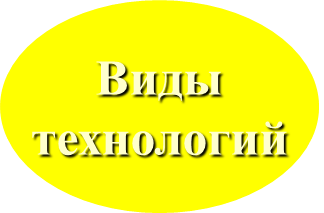 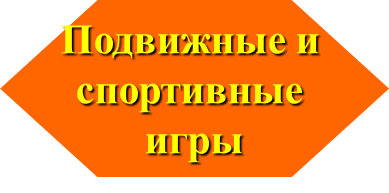 3.4.  Организация развивающей предметно-пространственной средыОдним из определяющих факторов воспитания малышей является предметно-развивающая среда. Для детей этого возраста главное это достаток пространства в группе для удовлетворения потребности в двигательной активности. Правильно организованная развивающая среда позволяет каждому малышу найти занятие, поверить в свои силы и способности, научиться выполнять первые мыслительные операции с предметами и игрушками, получая сенсорный опыт взаимодействия. А еще первый опыт активного взаимодействия с взрослыми и со сверстниками, понимая и оценивая их чувства и поступки, а ведь именно это и лежит в основе развивающего обучения. При проектировании развивающей предметно-пространственной среды мною учитывались следующие основные составляющие: пространство помещений, предметное окружение ребенка, время в режиме дня. Развивающая предметно-пространственная среда обеспечивает возможность общения в совместной деятельности детей и взрослых, двигательной активности детей, а также возможности для уединения. Развивающая предметно-пространственная среда в группе - содержательно-насыщенная, трансформи-руемая, полифункциональная, вариативная, доступная и безопасная. Насыщенность среды соответствует возрастным особенностям детей и содержанию Программы. Трансформируемостьпространства обеспечивает возможность изменений предметно-пространственной среды в зависимости от образовательной ситуации, в том числе от меняющихся интересов и возможностей детей. Полифункциональностьматериалов обеспечивает возможность разнообразного использования различных составляющих предметной среды в разных видах детской активности, например, детской мебели, природных материалов, в качестве предметов-заместителей в детской игре, модули для ролевых игр. Вариативность среды – наличие в группе различных пространств (для игры, конструирования, уединения и пр.), а также разнообразных материалов, игр, игрушек и оборудования, обеспечивающих свободный выбор детей; а также периодическую сменяемость игрового материала, появление новых предметов, стимулирующих игровую, двигательную, познавательную и исследовательскую активность детей. Доступность среды обеспечивается за счет свободного доступа детей к играм, игрушкам, материалам, пособиям, обеспечивающим все основные виды детской активности, а также исправности и сохранности материалов и оборудования. Безопасность среды - соответствие всех ее элементов требованиям по обеспечению надежности и безопасности их использования. 38 Часть Программы, формируемая участниками образовательных отношений.      В рамках реализации парциальной программы «Пальчики  помогают говорить». я в течение года с детьми младшей группы  проводятся занятия периодичностью 1 раз в неделю. Занятия включают в себя разнообразные игровые упражнения. Программа «Пальцы помогают говорить » направлена на развитие речи детей путем развития мелкой моторики.3.6. Перспективный план образовательной деятельности.Образовательная область «Речевое развитие»Календарно - тематический план«Развитие речи»Первая младшая   группа 37 часовОбразовательная область «Речевое развитие»Календарно - тематический план«Художественная литература»Первая младшая   группа 37 часовОбразовательная область "Художественно-эстетическое развитие"Календарно - тематический план«Ознакомление с окружающим  миром»Первая младшая   группа37 часовМетодическое пособие: 1)  А.А. Вахрушева,  Е.Е. Кочемасова «Здравствуй мир»«Рисование»18 часовОбразовательная область "Художественно-эстетическое развитие"Календарно - тематический план«Аппликация»Первая младшая группа 18 часов1. Лыкова И.А. Изобразительная деятельность в детском саду: планирование, конспекты занятий, методические рекомендации. Ранний возраст.2.Янушко Е.А. Аппликация с детьми раннего возраста (1-3года). Методическое пособие для воспитателей и родителей.Образовательная область "Художественно-эстетическое развитие"Календарно - тематический план«Лепка»Первая младшая группа 18 часов1. Лыкова И.А. Изобразительная деятельность в детском саду. Ранний возрастОбразовательная область "Художественно-эстетическое развитие"Календарно - тематический план«Конструирование»Первая младшая группа 18 часов1. О.Э. Литвинова «Конструирование с детьми раннего дошкольного возраста»3.7. Перспективный план взаимодействия с родителями3.8. Учебно-методическое обеспечение программыПримерная  основная  образовательная  программа  дошкольного образования  «Мир  открытий».  //  Науч. рук. Л.Г. Петерсон  /  Под  общей ред. Л.Г. Петерсон, И.А. Лыковой.  М.: Институт системно-деятельностной педагогики, 2014.УМК:Методические рекомендации к комплексной образовательной программе дошкольного образования "Мир открытий" (3-7 лет),Изд.:Бином. Лаборатория знаний, 2018Развитие речи. Методические рекомендации к программе "Мир открытий". Игры и конспекты занятий. Младшая группа. 3-4 года. ФГОС ДО. //Авторы/составители: Ушакова О./Изд.:Бином. Лаборатория знаний, 2018Говори правильно. Тетрадь по развитию речи для детей 4-5 лет. ФГОС ДО.//Авторы/составители:	Артюхова И., Ушакова О./Изд.:Бином. Лаборатория знаний, 2018Развитие речи детей 3—5 лет. — 3-е изд., дополи. / Под ред.О.С. Ушаковой.— М.: ТЦ Сфера, 2017 «Знакомим дошкольников с литературой» (конспекты)//О.С. Ушакова,  Н. В. Гавриш/ Издательство: Сфера,2008 г.Конструирование в детском саду. Вторая младшая группа. Учебно-методическое пособие к парциальной программе «Умные пальчики». М.: ИД «Цветной мир», 2015.Игралочка.  Практический  курс математики  для  дошкольников.  Методические  рекомендации.  Части  1,  2.  //Петерсон Л.Г.,  Кочемасова Е.Е/ М.: Ювента, 2012.Рабочая тетрадь  «Игралочка 3-4 года», Л.Г. Петерсон, Е.Е. Кочемасова/М.: Ювента, 2013.Изобразительная  деятельность  в  детском  саду.  Вторая младшая группа. Уч.-метод. пособие. //Лыкова И.А./– М.: КАРАПУЗ-ДИДАКТИКА, 2007.Дополнительная методическая литература к Программе.«Математика для детей 3-4 лет», методическое пособие.//Е. В. Колесникова/М.: ТЦ «Сфера», 2005Основы безопасности жизнедеятельности детей дошкольного возраста. Планирование работы. Беседы. Игры – СПб.: ООО «Издательство «Десттво-пресс», 2016. Парциальные программы:«Здравствуй, мир!». Окружающий мир для дошкольников, методические рекомендации и пособие для дошкольников (авт. А.А. Вахрушев, Е.Е. Кочемасова). Части 1,2ПРИНЯТАПедагогическим советомМОУ «НШДС №1»(Протокол №  1от  30.08.2018 г.)УТВЕРЖДЕНАприказом МОУ «НШДС №1»от 30.08.2018г.№ 01-08/1771.	Целевой  раздел.  Пояснительная записка 31.1.	Цели и задачи  Программы …………………………………………...                                                                         31.2.	Принципы и подходы к формированию Программы……………….41.3.	Значимые для разработки и реализации Программы характеристики…………………………………………………………….71.4.	Целевые ориентиры и планируемые результаты освоения Программы…………………………………………………………………91.5.	Оценка результатов освоения Рабочей программы…………………11 2. Содержательный раздел132.1. Описание модели образовательной деятельности………………….132.2. Образовательная область физического развития…………………..132.3. Образовательная область социально–коммуникативного   развития152.4.  Образовательная область речевого развития………………………..182.5.  Образовательная область познавательного развития……………...212.6.  Образовательная область художественно–эстетического развития242.7.  Особенности взаимодействия педагогического коллектива с семьями…………………………………………………………………….332.8. Содержание направлений работы с семьёй по образовательным областям …………………………………………………………………..353. Организационный раздел393.1. Режим дня……………………………………………………………...403.2. Циклограмма педагогической деятельности………………………..423.3.  Модель двигательной активности  (режим двигательной активности)………………………………………………………………...433.4.Организация развивающей предметно–пространственной среды…  433.5. Недельная тематика…………………………………………………...463.5. Перспективный план образовательной деятельности……………...493.6. План работы по взаимодействию с семьями воспитанников……...823.7. Учебно–методическое обеспечение программы……………………88Количество часто болеющих детейДети по группам здоровьяДети по группам здоровьяДети по группам здоровьяДети с хроническими заболеваниямиДети с ОВЗДети нуждающиеся в психолого-педагогическом сопровождении (на основе заключения ПМПК)Количество часто болеющих детей123Дети с хроническими заболеваниямиДети с ОВЗДети нуждающиеся в психолого-педагогическом сопровождении (на основе заключения ПМПК)Количество детей2018 - 2019Особенности семьиПолные семьиОсобенности семьиОдинокиеОсобенности семьиОпекуныОсобенности семьимногодетныеЖилищные условияИмеют собственное жильеЖилищные условияЖивут с родителямиЖилищные условияснимаютОбразованиевысшееОбразованиепрофессиональноеОбразованиедругоеВиды деятельности  ВремяУтренний прием, осмотр, самостоятельнаяигровая деятельность, работа с родителями7.00-8.00Утренняя гимнастика  8.00-8.03Подготовка к завтраку, завтрак  8.03-8.30Гигиенические процедуры, самостоятельнаяигровая деятельность, подготовка к  организованной образовательной деятельности8.30-9.00Организованная  образовательная деятельность   9.00-9.089.18-9.28(по подгруппам)Подготовка к 2-му завтраку, второй завтрак9.28-9.40Подготовка к прогулке, прогулка9.40-11.00Возвращение с прогулки. Игры, чтение худ.литературы11.00-11.20Подготовка к обеду, обед 11.20-12.10Подготовка ко сну, сон 12.10-15.10Подъем, гигиенические процедуры, закаливающие мероприятия15.10-15.20Подготовка к полднику, полдник15.20-15-40Игры, труд, кружки, инд. работа с детьми15.40-16.00Организованная образовательная деятельность16.00 -16.1016.20-16.30(по подгруппам)Самост. игровая деятельность детей Чтение художественной литературы16.30 –17.00Подготовка к ужину, ужин 17.00-17.25Самостоятельная деятельность детей, подготовка к прогулке, прогулка, уход домой17.25-19.00Виды деятельности  
ВремяУтренний прием, осмотр, самостоятельнаяигровая деятельность, работа с родителями7.00-8.00Утренняя гимнастика  8.00-8.05Подготовка к завтраку, завтрак  8.05-8.30Гигиенические процедуры, самостоятельнаяигровая деятельность8.30-9.45Подготовка ко 2завтраку, 2 завтрак        9.45-10.00Подготовка к прогулке, прогулка10.00-11.00Возвращение с прогулки, гигиеническиепроцедуры11.00-11.30Подготовка к обеду, обед 11.30-12.00Подготовка ко сну, сон 12.00-15.00Подъем, гигиенические процедуры, закаливающие мероприятия15.00-15.10Подготовка к полднику, полдник15.10-15.30Игры, труд, кружки, инд. работа с детьми15.30-16.00Подготовка к прогулке, прогулка 16.00-16.30Самост. игровая деятельность детей Чтение художественной литературы16.30-16.5016.50 –17.00Подготовка к ужину, ужин 17.00-17.20Самостоятельная деятельность детей, подготовка к прогулке, прогулка, уход домой17.20-19.00ПонедельникВторникСредаЧетвергПятница1пол.дня*Беседа по  и иллюстрациям. *Индивидуальная работа по ЗРК(звукопроизношение), -*Д./игры(сенсорное разв.)*Чтение художественной литературы.*Беседы о КГН.*Упражнения с элементами звукоподражания.*Д/.игры (мелкая моторика).*Индивидуальная работа по познавательному развитию*Чтение художественной литературы*Беседа ОБЖ*Наблюдение за трудом взрослых.*Игры со строительным материалом.*Индивидуальная работа(мелкая моторика).*Чтение художественной литературы*Беседа о семье ,детском саде *Д/и (музыкальные)*Индивидуальная работа (театрализованная деятельность)*Игры малой подвижности*Чтение художественнойлитературы.*Беседа по формированию гендерной принадлежности*Д/и(на развитие внимания и памяти)*Сюжетные игры.*Индивидуальная работа (познавательное развитие)*Чтение художественной литературыпрогулка*Наблюдение за неживой природой.*Наблюдение за трудом взрослых.*Индивидуальная работа.*Игровая деятельность (с выносным материалом ,с/р игры)*П/и(с бегом)*Наблюдение за живой природой.*Наблюдение трудом взрослых.*Индивидуальная работа(по физическому развитию)*Игровая деятельность(с выносным материалом)*П/и (с прыжками)*Наблюдение за явлениями  общ.жизни.*Наблюдение за трудом взрослых.*Индивидуальная работа.*Игровая деятельность(с выносным материалом,строительные игры)*П/и (метание)*Наблюдение за трудом взрослых.*Игровая деятельность(с выносным материалом)*П/и (сбегом)*Наблюдение за живой природой.*Наблюдение за трудом взрослых.*Индивидуальная работа.*Игровая деятельность(с выносным материалом)*Народные игры2пол.дня*Сюжетные игры.*Индивидуальнаяработа(музыкальное развитие)*Опытно-эксперементальная деятельность.*Наблюдение за трудом взрослых.*Сюжетные игры*Индивидуальная работа(сенсорное развитие)*Настольно –печатные игры.*Хороводные игры*Индивидуальная работа (по ИЗО)*Игры на развитие внимания,пмяти,мышления.*Рассматривание иллюстраций ,репродукций*Сюжетные игры.*Индивидуальная работа(сен-сорика)*Игры в уголке ряженья*Разучивание стихов,песенок,потешек.*Сюжетные игры.*Индивидуальная работа(физи-ческое развитие)*Игры-забавы.*Развлечения ,досугипрогулка*Наблюдение за живой природой.*Индивидуальная работа по ФИЗО*П/и(с прыжками)*Наблюдение за неживой природой.*Индивидуальная работа по ФИЗО*Наблюдение за живой природой.*Индивидуальная работа по ФИЗО*П/и(с бегом)*Наблюдение за неживой природой .*Индивидуальная работа по ФИЗО*Игры малой подвижнос-ти*Наблюдение за явлениями общ.жизни.*Индивидуальная работа по ФИЗО *П/ип/п ФормыВремя, продолжительность1.Подвижные игры во время приёма детейЕжедневно 3-5 мин.2.Утренняя гимнастикаЕжедневно 3-5 мин.3.Физкультминутки2-3 мин.4. Музыкально – ритмические движения ООД по музыкальному развитию6-8 мин.5.Организованная образовательная деятельность по физ. развитию2 раз в неделю 8 мин.6.Подвижные игры: - сюжетные- бессюжетные- игры-забавы- соревнования- эстафеты- аттракционыЕжедневно не менее двух игр по 5-7 мин7.Оздоровительные мероприятия: - гимнастика пробуждения- дыхательная гимнастикаЕжедневно 5 мин8. Физические упражнения и игровые задания:9.- артикуляционная гимнастика- пальчиковая гимнастика- зрительная гимнастикаЕжедневно, сочетая упражнения по выбору 3-5 мин10.Физкультурный досуг1 раз в месяц по 10-15 минСпортивный праздник2 раза в год по 10-15 мин11. Самостоятельная двигательная деятельность детей в течение дняЕжедневно. Характер и продолжительность зависят от индивидуальных данных и потребностей детей. Проводится под руководством воспитателяВиды здоровьесберегающих педагогических технологийВремя проведения в режиме дняПериод проведенияОсобенности методики проведенияУтренняя гимнастикаЕжедневно утром до завтрака в спортивном  или музыкальном зале. 3-5 мин.8.00 - 8.03Упражнения подбираются в соответствии с возрастом и поставленными задачами педагогом.Динамические паузыВо время занятий, 1-2мин., по мере утомляемости детей9.04-9.05Рекомендуется для всех детей в качестве профилактики утомления. Могут включать в себя элементы гимнастики для глаз, дыхательной гимнастики, пальчиковой гимнастики и других в зависимости от вида занятияПодвижные и спортивные игрыКак часть физкультурного занятия, на прогулке, в групповой комнате - малой со средней степенью подвижности. 5-7  мин.10.00-10.05Игры подбираются в соответствии с возрастом ребенка, местом и временем ее проведенияРелаксацияВ любом подходящем помещении. Время выполнения одного упражнения не более 1-2 минут. 2-3 упражнений на разные группы мышц.11.20-12.22Можно использовать спокойную классическую музыку (Чайковский, Рахманинов), звуки природыГимнастика пальчиковаяЕжедневно.1-2 минутПроводится в любой удобный отрезок времени (в любое удобное время)Рекомендуется всем детям, особенно с речевыми проблемами. Гимнастика дыхательнаяВ различных формах физкультурно-оздоровительной работы 3 минут.8.50-8.53Обеспечить проветривание помещения, педагогу дать детям инструкции об обязательной гигиене полости носа перед проведением процедурыГимнастика пробужденияЕжедневно после дневного сна, 5-7 мин.15.10-15.17Форма проведения различна: упражнения на кроватках, ходьба по «Сенсорной дорожке»: лоток с галькой, махровый коврик, ребристая доска, коврики резиновыеВ группе «Ромашка» предметно- пространственная среда представлена в следующих центрах: Физкультурный центр Разноцветные кегли; маленький пластмассовый обруч; скакалка; массажные коврики; мячи разных размеров; бубен ; флажок; юла; погремушки. Центр художественно-эстетического развитияРазнообразные книги в соответствии с возрастом детей; звуковые книги;  погремушки; неваляшка звуковая; игрушки для демонстрации; Бумага различного вида и формата;    стакан под воду типа «непроливайка» мелки, наборы карандашей, пластилин, бумага для рисования,  кисти, пластилин, дощечки; Центр сюжетно-ролевой игры Игровой модуль «Кухня» с плитой,  Комплект для ролевой игры «Магазин» (касса, весы, счеты); куклы разных размеров; набор мягкой детской мебели; кукольная кровать; шкафчик для кукольного белья; набор овощей и фруктов (объемные муляжи);утюги; набор медицинских принадлежностей; машины разных размеров; машина-каталка; мотоцикл – каталка; фуражки; пилотки; рули; жезл; костюмы для ряженья;  кукольные коляски; наборы столярных инструментов и т.д. Центр конструированияКонструктор «Лего»,  деревянные кубики, конструктор из мягкого пластмасса, мелкие игрушки для обыгрывания постороек .МесяцНеделя,числоТема ООДППРСЦельСентябрь106.09.18«Кто у нас хороший, кто у нас пригожий. Чтение стихотворения С. Черного «Приставалка».стр. 26 Развивать у детей симпатию к сверстникам с помощью рассказаограммноесодержани воспитателя (игры). Формировать умение помочь малышам поверить в то, что каждый из них - замечательный ребенок, и взрослые их любят. Воспитывать  дружеские взаимоотношения между детьми.Сентябрь213.09.18«Звуковая культура речи: звуки а, у. Дидактическая игра «Не ошибись»стр.30  Развивать   детей в правильном и отчетливом произношении звуков (изолированных, в звукосочетаниях, словах). Формировать и активизировать в речи детей обобщающие слова. Воспитывать любовь к родному языку.Сентябрь320.09.18«Звуковая культура речи: звуки а, у. Дидактическая игра «Не ошибись»стр. 30 Развивать  детей в правильном и отчетливом произношении звуков (изолированных, в звукосочетаниях языку., словах). Формировть и активизировать в речи детей обобщающие слова. Воспитывать любовь к родномуСентябрь427.09.18 «Звуковая культура речи: звук у»стр. 32 Развивать умение детей в четкой артикуляции звука (изолированного, в звукосочетаниях). Формировать и отрабатывать плавный выдох, побуждать произносить звук в разной тональности с разной громкостью (по подражанию). Воспитывать любовь к родному языку.октябрь504.10.18«Описание игрушек – котёнка, жеребёнка, мышонка».стр. 18 Учить составлять совместно с воспитателем небольшой (два-три предложения) рассказ об игрушке; учить образовывать наименования детенышей животных; объяснить значения слов, образованных с помощью суффикса –онок; учить различать слова с противоположным значением (большой – маленький); уточнить и закрепить правильное произношение звука (и) (в звукосочетаниях, словах); учить регулировать высоту голоса.октябрь611.10.18«Дидактическая игра «Чья вещь?» Рассматривание сюжетных картин (по выбору педагога)»стр.34 Развивать и упражнять в согласовании притяжательных местоимений с существительными и прилагательными. Формировать умение и помочь детям поменять сюжет картины, охарактеризовать взаимоотношения между персонажами. Воспитывать бережное отношение к своим вещам.октябрь718.10.18«Чтение русской народной сказки «Колобок». Дидактическое упражнение «Играем в слова».стр.37 Развивать знания детей и продолжать знакомить их со сказкой «Колобок» (обраб.К.Ушинского). Формировать умение детей и упражнять в образовании слов по аналогии. Воспитывать умение слушать сказку, следить за развитием действия.октябрь825.10.18«Звуковая культура речи: звук о .Рассматривание иллюстраций к сказке «Колобок»стр.37Развивать и приучать детей внимательно рассматривать рисунки в книгах, объяснять содержание иллюстраций. Формировать умение отрабатывать четкое произношение звука о. Воспитывать любовь к устному народному творчеству.ноябрь901.11.18Составление сюжетного рассказа по наборуигрушек совместно с воспитателем.стр. 27Учить составлять с помощью взрослого короткий повествовательный рассказ; учить правильно называть игрушки, их качества (цвет, величина, формировать умение использовать слова с противоположным значением (высокий – низкий, согласовывать существительные и прилагательные в роде, числе; уточнить и закрепить правильное произношение звука (Э) (изолированный, в звукосочетаниях, в словах); обратить внимание на слова с этим звуком.ноябрь1008.11.18«Чтение стихотворений об осени. Дидактическое упражнение «Что из чего получается».стр.40Развивать и приобщать детей к поэзии, развивать поэтический слух. Формировать и упражнять в образовании слов по аналогии. Воспитывать любовь к природе, желание беречь ее.ноябрь1115.11.18«Рассматривание сюжетных картин (по выбору педагога)».стр.42 Развивать умение детей рассматривать картину,  отвечать на вопросы воспитателя, слушать его пояснения. Формировать в умении вести диалог, употреблять существительные, обозначающие детенышей животных, правильно и четко проговаривать слова со звуками к, т. Воспитывать любовь к животным.ноябрь1222.11.18Описание предметов одежды куклы Олистр. 38 Уметь составлять небольшой рассказ совместно с воспитателем. Отвечать на вопросы предложениями. словарь: учить правильно называть предметы одежды, называть действия, использовать прилагательные, обозначающие цвета. звук. кул. речи: закрепить правильное произношение звуков п и пь; учить детей отчетливо и достаточно громко произносить слова.ноябрь1329.11.18Чтение русской народной сказки «Снегурушка и лиса».стр. 49Развивать знания детей о русской народной сказкой «Снегурушка и лиса» (обр. М.Булатова). Формировать в умении внимательно слушать сказку, познакомить с образом лисы (отличием из других сказок). Упражнять в выразительном чтении отрывка-причитания Снегурушки.  Воспитывать умение слушать сказку.декабрь1406.12.18Чтение рассказа Л. Воронковой «Снег идёт»,стр. 51Развивать  знания детей о явлениях природы. Познакомить детей с рассказом Л.Воронковой «Снег идет», оживив в памяти детей их собственные впечатления от обильного снегопада. Формировать навыки детей в  запоминании стихотворения А..Босева«Трое» (пер. с болг.В.Викторова). Развивать слуховое восприятие, память. Воспитывать любовь к природе.декабрь1513.12.18Чтение русской народной сказки «Гуси-лебеди»стр. 53Развивать и знакомить детей со сказкой «Гуси-лебеди» (обр. М.Булатова). Формировать и вызвать желание послушать ее еще раз, поиграть в сказку. Воспитывать умение слушать  сказку, сопереживать героям произведения.декабрь1620.12.18Составление описательного рассказаоб игрушках – мишке и мышкестр. 41 Учить составлять с помощью воспитателя короткий рассказ об игрушке. Слов. и грам: учить правильно образовывать форму глаголов в повелительном наклонении, понимать и правильно использовать предлоги в, на, под, около, перед. Звук.кул. речи: закреплять правильное произношение звуков б и бь; учить различать на слух звучание музыкальных инструментов: барабана, бубна, балалайки.декабрь1727.12.18Составление описательного рассказа об игрушках – кошке, мишке и мышке.Учить составлять короткий рассказ с помощью воспитателя. Звук. кул.: закреплять правильное, отчетливое произношение звуков м, мь, п, пь, б, бь в словах, фразах. Приучать различать на слух звукоподражания. Учить выражать просьбу вежливо, с достаточной громкостью. Слов. и грам: закреплять точные названия знакомых животных, детенышей животных; использование слов, обозначающих качества и действия.январь1817.01.19Звуковая культура речи: звуки м, мь. Дидактическое упражнение «Вставь словечко».стр.56Развивать умение детей четко произносить звуки. Формировать умение детей в четком произношении звуков м, мь в словах ,фразовой речи, способствовать воспитанию интонационной выразительности речи. Продолжать учить образовывать слова по аналогии. Активизировать речь детей. Воспитывать любовь к русскому слову.январь1924.01.19Составление рассказа по картинке «Катаемся на санках».стр. 45Учить отвечать на вопросы по содержанию картинки; составлять рассказ вместе с воспитателем; закреплять в активном словаре названия предметов одежды, качеств (величина, цвет); учить использовать слова с противоположным значением (тепло - холодно, широкий - узкий); закреплять произношение звуков т - ть, учить произносить словосочетание (топ-топ-топ) в различном темпе, с различной громкостью.январь2031.01.19Описание кукол Даши и Димы.стр. 47Учить составлять рассказ по вопросам воспитателя; учить правильно называть предметы, их качества, действия; сравнивать предметы по величине, используя прилагательные большой, маленький; согласовывать существительные с прилагательными в роде; закреплять произношение звуков д – дь.февраль2107.02.19«Чтение русской народной сказки «Лиса и заяц».стр.59Развивать знания детей о русских народных сказках. Познакомить детей со сказкой «Лиса и заяц» (Обраб.В.Даля). Формировать умение детей помочь им понять смысл произведения (мал удалец, да храбрец). Воспитывать умение слушать новые сказки, сопереживать героям сказкифевраль2214.02.19Беседа на тему: «Что такое хорошо и что такое плохо».стр.62Развивать знания детей о хорошем и плохом. Беседа с детьми, о плохом и хорошем, совершенствовать их диалогическую речь (умение вступать в разговор.Формировать умение детей высказывать суждение так, чтобы оно было понятно окружающим, грамматически правильно, отражать в речи свои впечатления). Воспитывать нравственное поведение.февраль2321.02.19Составление описательного рассказа о животных по картинкам.стр. 53Учить составлять рассказ по картинке из двух трех предложений с помощью воспитателя. Словарь: закрепить названия известных детям животных, игрушек, их признаков (цвет, величина, детали). Звук. кул. речи: закреплять правильное произношение звуков т – ть, д – дь, н –нь; учить говорить с разной силой голоса; обратить внимание на вопросительную интонацию.февраль2428.02.19Чтение русской народной сказки «У страха глаза велики».стр. 67Развивать умение детей внимательно слушать сказку, отвечать на вопросы взрослого. Формировать знания детей и напомнить детям, известные им,  русские народные сказки «У страха глаза велики (обраб.М.Серовой). Помочь детям правильно воспроизвести начало и конец сказки. Воспитывать умение понимать содержание сказки.март2507.03.19«Звуковая культура речи : б ,бь».стр.60Развивать звуковую культуру речи детей. Формировать умение детей в правильном произношении звуков б, бь (в звукосочетаниях, словах, фразах). Воспитывать любовь к родному языку.март2614.03.19Чтение стихотворения И. Косякова «Всё она». Дидактическое упражнение «Очень мамочку люблю, потому, что…».стр. 64Развивать диалогическую речь. Формировать умение детей запоминать стихотворение и повторять его за воспитателем. Познакомить детей со стихотворением И.Косякова «Все она». Совершенствовать диалогическую речь малышей. Воспитывать любовь к родному языку.март2721.03.19Пересказ сказки К. Чуковского «Цыплёнок».стр. 55Учить правильно отвечать на вопросы воспитателя; воспроизводить содержание сказки «Цыплёнок» К. Чуковского по вопросам; закреплять произношение к – кь; учить отчетливо и внятно произносить слова и фразы с этими звуками.март2828.03.19Проведение игры «У Кати день рождения».стр. 61Учить составлять с помощью взрослого описательный рассказ об игрушках; учить пользоваться словами, обозначающими качества, действия, промежуточные признаки; обратить внимание на слова, близкие и противоположные по смыслу; закреплять правильное произношение звуков к, г, х, кь, гь, хь; учить произносить слова громко и тихо, быстро и медленно.апрель2904.04.19Чтение  стихотворения А.Плещеева «Весна». Дидактическое упражнение «Когда это бывает?стр.70Развивать знания детей о временах года. Весна. Познакомить детей со стихотворением А.Плещеева «Весна». Формировать умение правильно называть признаки времен года. Воспитывать любовь к природе.апрель3011.04.19«Звуковая культура речи: звук «ф».стр.71Развивать у детей звуковую культуру речи. Формировать умение детей отчетливо и правильно произносить изолированный звук ф и звукоподражательные слова с этим звуком. Воспитывать любовь к родному языку.апрель3118.04.19Описание овощей и фруктов.стр. 70учить составлять описание предмета; упражнять в согласовании существительных, прилагательных, местоимений в роде, числе; активизировать в речи прилагательные (в том числе антонимы); закреплять правильное произношение в-вь.апрель3225.04.19Чтение и драматизация русской народной песенки «Курочка - рябушечка». Рассматривание сюжетных картин (по выбору педагога).стр.73Развивать и  знакомить детей с русской народной песенкой «Курочка - рябушечка». Формировать в умении рассматривать сюжетную картину и рассказывать о том, что на ней изображено. Воспитывать эмоциональную отзывчивость при восприятии произведения.3302.05.19Звуковая культура речи : звук «з».стр.77Развивать у детей звуковую культуру речи. Формировать и упражнять детей в четком произношении звука з. Воспитывать любовь к русскому языку.3416.05.19Составление сюжетного рассказа о куклах Фае и Феде.стр. 74связ. р:учить детей составлять рассказ совместно с воспитателем и самостоятельно. Слов. и грам: использовать слова с противоположным значением, согласовывать прилагательные с существительными в роде. Звук.кул. речи: закреплять правильное произношение звуков ф (фь), в (вь), учить выделятьмай3523.05.19Описание предметов посудыстр. 78Учить детей составлять короткий рассказ совместно с воспитателем. Слов. и грам: учить правильно называть отдельные предметы посуды, знать их значение; знакомить с продуктивной словообразовательной моделью сахар – сахарница.звук.кул. речи: закреплять правильное произношение звукамай3630.05.19Звуковая культура речи:  звук «ц».стр.79Развивать у детей звуковую культуру речи. Формировать и отрабатывать  четкое произношение звука ц, параллельно упражняя детей в интонационно правильном воспроизведении звукоподражаний, учить изменять темп речи. Воспитывать любовь к родному языку.37Составление рассказа по картине «Кошка с котятами»стр. 85 Учить детей отвечать на вопросы воспитателя,приучать детей отчетливо и правильно произносить звук з в словах и предложенияхСЕНТЯБРЬ – ОКТЯБРЬ – НОЯБРЬСЕНТЯБРЬ – ОКТЯБРЬ – НОЯБРЬПотешки, песенки«Ах ты, ноченька, ночка темная…»; «Улитка, улитка!..», «Жили у бабуси…»; «Кисонька, мурысенька…»; «Сорока, сорока…»; «Огуречик, огуречик…»; «Кот на печку пошел…»; «Заяц Егорка…», «Мыши водят хоровод…», «Котик,коток…», «Ты собачка, не лай…».Считалки, загадки,скороговорки, сказки«Волк и козлята» (обр. А. Н. Толстого); «Бычок – черный бочок, белое копытце» (обр. М. Булатова); «У страха глаза велики» (обр. М. Серовой); «У солнышка в гостях» (словацкая); «Пых» (белорусская); «Два жадных медвежонка» (венгерская).СтихиВ. Орлов «Желтые мышки», А. Плещеев «Осень наступила…», К. Бальмонт «Осень», А. Блок «Зайчик», А. Пушкин «Ветер по морю гуляет…», П. Воронько «Хитрый Ежик», Б. Захадер «Мохнатая азбука: Ежик», «Черепаха», В. Бестров «Большая кукла, Бычок, Котенок», К. Чуковский «Мойдодыр, Ежики смеются», И. Токмакова «Где спит рыбка»Повести и рассказыЛ. Воронкова. Маша растеряша. К. Ушинский. Петушок с семьей. Л. Толстой. У Вари был чиж… Г. Балл. Новичок на прогулке. М. Пришвин. Листопад. А. Н. Толстой. Еж. С. Прокофьев. Когда можно плакать? Маша и Ойка. Г. Цыферов. Когда не хватает игрушек. Е. Бехлерова. Капустный лист. А. Каралийчев. Маленький утенок. Ч. Янчарский. Вмагазине игрушек.ДЕКАБРЬ – ЯНВАРЬ – ФЕВРАЛЬДЕКАБРЬ – ЯНВАРЬ – ФЕВРАЛЬСчиталки, загадки«Ух ты, зимущка-зима…» «Заря – зарница…» «Сидит, сидит зайка…» «Тень, тень, потетень…» «Лень-потягота»«Знаешь, мамка, где я был?» Сапожник. Ягненок. Разговоры. «Ой ты, заюшка-постарел…»СказкиПетушок и бобовое зернышко. Лиса и журавль. Рукавичка. Три брата. Почему у месяца нет платья. Страшный гость.Пряничный домик.СтихиИ. Никитин. Зашумела, разгулялась. А. Блинов. Где зеленый шум зимует. В. Берестов. Снегопад. А. Чепурнов. Вьюгапо полю не скачет. А. Пушкин. Месяц, месяц, мой дружок. Е. Благина. Научу обуваться и братца. Посидим в тишине.А. Кушнер. Кто разбил большую вазу. А. Кымытваль. Песенка бабушки про непоседу. В. Маяковский. Что такоехорошо и что такое плохо? И. Токмакова. Медведь. Б. Захадер. Шофер. А. Барто. Грузовик. Ю. Мориц. Хохотальнаяпутаница. К. Чуковский. Айболит. Федотка. Елка.РассказыЛ. Воронкова. Таня выбирает елку. Д. Мамин-Сибиряк. Сказка про храброго Зайца – длинные уши, косые глаза,короткий хвост. С. Козлов. Такое дерево. В. Бианки. Мишка-башка. М. Пришвин. Дятел. Г. Цыферов. Про цыпленка,солнце и медвежонка. К. Чуковский. Так и не так. И. Янчарский. Приключения Мишки-Ушастика. В магазинеигрушек.МАРТ – АПРЕЛЬ – МАЙМАРТ – АПРЕЛЬ – МАЙПесенки, потешки«Весна, весна красная…» «Береза моя, березанька…» «Дедушка Ежонок…» «Шла уточка бережком…» «Тили-бом!» «Чигарики – чок…» Медвежья колыбельная. Дождь. «Дедушка Рох...», Кораблик. «Баю-Баю за рекой…» «Вдоль по реченьке лебедушка плывет…» «Идет лисичка по мосту…» «Сегодня день целый…» «Лиса по лесу ходила…» «Стучит, бренчит по улице…» «Ой, в зеленом бору…» Помогите! «Храбрецы. Вопрос ответ. Котауси и мауси. Что за грохот?СказкиТеремок. Лиса-лапотница. Сказка о рыбаке и рыбке. Хитрая лиса. Упрямые козы. Петух и лиса. Гуси – лебеди. Кот,петух и лиса. Пастушок с дудочкой. Травкин хвостик. Война грибов с ягодами. Лиса –нянька. Ленивая Бручолина.Свинья и Коршун.СтихиА. Чепурнов. На березе теремок. А. Плещеев. Весна. Сельская песня. А. Майков. Ласточка примчалась. П. Воронько.Липка. Березка. Хитрый ежик. А. Босев. Поет зяблик. В. Берестов. Весенняя сказка. Петушки. Лисица-медсестрица. А.Пушкин «Свет наш солнышко…» А. Блинов. Сам. А. Барто. Кораблик. Б. Заходер. Портниха. Э. Мошковская. Жадина.Капризы. К . Чуковский. Краденое солнце. Радость. Муха – Цокотуха. Черепаха. И. Токмакова. Десять птичек –стайка. Л. Модзалевкий. Мотылек. К. Бальмонт. Комарики-комарики. Росинка. С. Михалков. Песенка друзей. Э.Мошковская. Не буду бояться. Митя – сам. В. Маяковский. Что ни страница – то слон, то львица. Э. Успенский. Жил –был один слоненок.Рассказы, басниЗ. Александрова. Хрюша и Чушка. В. Бианки. Купание медвежат. Л. Толстой. Птица свила гнездо. К. Ушинский. ЛисаПатрикеевна. М. Зощенко. Умная птичка. С. Козлов. Дружба. Н. Носов. Ступеньки. Б. Житков. Что я видел? Н. Романов. Умная ворона. Й. Чапек. Трудный день. В лесу. В. Даль. Ворона. Б. Левандовская. Далеко и близко. А.Ремизов. Пальцы. Е. Чарушин. Волчишко. Л. Толстой. Таня знала буквы. Тетерев сидел на дереве. К. Ушинский.Уточки. Д. Хармс. Храбрый ежик. Л. Берг. Пит и трехколесный велосипед. Л. Муур. Крошка Енот и тот, кто сидит впруду. Ч. Янчарский. Игры. Самокат.МесяцНеделя,числоТема ООДППРСЦельСентябрь106.09.18Давайте знакомиться1. стр.43Формировать у детей первые навыки общения, такие как приветствие друг друга и прощание; обозначить для детей признаки половой признаки половой принадлежности.Сентябрь213.09.18Наш детский сад1. стр.45Уточнить для детей максимально понятную обзорную информацию о том ,что и как они делают в детском саду; развивать внимание и наблюдательность.Сентябрь320.09.18Как себя вести1. стр.47Развивать коммуникативные навыки (умение взаимодействовать) и трудовые навыки; развивать мелкую моторику ;обогащать словарь детей .Сентябрь427.09.18Высоко ,низко, далеко, близко1. стр.49Развивать умение ориентироваться в пространстве ,внимание и мышление, активизировать и обогащать словарь.октябрь504.10.18Осень 1. стр.50Познакомить детей с характерными признаками осени; развивать мелкую моторику и координацию движений рук; формировать умение выделять разнообразные свойства предметов ,ориентируясь на цвет и форму.октябрь611.10.18Желтый, красный1. стр.52Закреплять знания об осени, полученные на предыдущем занятии; формировать умение выделять разнообразные свойства предметов, ориентируясь на цвет и форму.октябрь718.10.18Во что играть осенью 1. стр.54Закреплять знания об осени ,полученные на предыдущем занятии; развивать мелкую моторику и координацию движений рук; активизировать словарь; развивать зрительное внимание.октябрь825.10.18Пойдем гулять в лес1. стр.56Учить узнавать и различать особенности внешнего вида лесных животных (медведь, заяц, лиса) и растений (деревья ,грибы ,ягоды).Развивать мелкую моторику и координацию движений рук.ноябрь901.11.18Что в лесу растет1. стр.57Закреплять знания детей о лесных растениях и животных. .Развивать зрительное восприятие ,мышление, память, активизировать и расширять словарь.ноябрь1008.11.18В деревне1. стр.59Учить узнавать и различать особенности внешнего вида домашних животных (лошадь,корова, петух, утка и их детенышей) и растений(яблони с яблоками).Развивать слуховое и зрительное внимание, активизировать словарь.ноябрь1115.11.18Во саду ли ,в огороде 1. стр.61Расширять знания детей о саде и огороде ,о растениях и их плодах ,растущих в саду и на огороде (огурцах, помидорах, моркови, яблоках).Показывать их характерные особенности (цвет ,вкус, запах, размер);развивать мелкую моторику и координацию движений рук.ноябрь1222.11.18В городе1. стр.62Учить различать городские и деревенские строения. Формировать пространственные ориентировки (высокий –низкий, большой-маленький),слуховое и зрительное внимание ,моторику.ноябрь1329.11.18Поедем кататься1. стр.64Закреплять знания детей о городе, полученные на прошлом занятии. Познакомить детей с машинами(легковой, грузовой и автобусом).Познакомить детей с основными правилами и нормами поведения в окружающей обстановке. Развивать слуховое и зрительное внимание, активизировать словарь, мелкую моторику координацию движений рук.декабрь1406.12.18Зима 1. стр.65Познакомить детей с характерными признаками зимы; развивать мелкую моторику и координацию движений рук; формировать умение выделять разнообразные свойства предметов ,ориентируясь на цвет и форму.декабрь1513.12.18Что такое Новый год1. стр .67Рассказать детям о предстоящем празднике о главных гостях этого праздника – Снегурочке и Дедушке Морозе ,о новогодних играх, забавах ,подарках. Вызвать у детей приятные эмоции, связанные с новогодним праздником. Закреплять представление о лесных жителях.Развивать мелкую моторику и координацию движений рук.декабрь1620.12.18Что такое Новый годПродолжать знакомить детей с предстоящим праздником и главными гостями праздника – Снегурочке и Дедушке Морозе ,с новогодними играми ,забавами ,подарках.декабрь1727.12.18Белый, синий1. стр.68Закреплять знания о зиме ,полученные на предыдущих занятиях .Закреплять представление детей о синем и белом цветах. Формировать умение выделять разнообразные свойства предметов, ориентируясь на цвет и форму.январь1817.01.19Во что играть зимой1. стр.70Закреплять знания о зиме, полученные  на предыдущих занятиях ; развивать мелкую моторику и координацию движения ;активизировать словарь ;развивать зрительное внимание.январь1924.01.19Матрешки, петушки, лошадки(народные игрушки)1. стр.71Познакомить детей с народными игрушками .Формировать умение выделять разнообразные свойства предметов, ориентируясь на размер ,цвет и форму .Развивать зрительное восприятие ,мышление ,память , активизировать и расширять словарь. Развивать мелкую моторику и координацию движения рук.январь2031.01.19Звери1. стр.72Расширять представления детей о зверях. Учить различать диких (волк ,медведь, лиса, заяц)и домашних (конь, корова ,свинья, собака, кошка) животных. Развивать зрительное восприятие и внимание .Воспитывать бережное отношение к животным.февраль2107.02.19Птицы1. стр.74Расширять представления детей о птицах(петухе, курице ,утке ,воробье ,вороне ,снегире ).Воспитывать бережное отношение к птицам .Развивать высоту голоса. Развивать мелкую моторику.февраль2214.02.19Рыбы1. стр.75Расширять представления детей о рыбах .Развивать зрительное восприятие ,мышление ,память ,активизировать и расширять словарь .Воспитывать бережное отношение к рыбам, содержащимся дома в аквариуме.февраль2321.02.19Дом , в котором я живу1. стр.77Познакомить детей с основными правилами и нормами поведения в окружающей обстановке. Учить ориентироваться в ближайшем окружении (узнавать свой дом, квартиру; находить свою комнату т.д.) .Активизировать словарь.февраль2428.02.19Моя семья1. стр.78Уточнить  представление детей об их семьях(мама, папа, брат, сестра, бабушка, дедушка).Учить называть свое имя ,имена близких (мамы ,папы, бабушки, дедушки, брата, сестры).Развивать зрительное внимание и мелкую моторику.март2507.03.19Папа, дедушка, брат1. стр.80Закреплять представление детей об их семьях, полученные на предыдущих занятиях .Обобщить представление детей об обязанностях членов семьи (папы, дедушки, брата).Развивать зрительное внимание и мелкую моторику.март2614.03.19Мама , бабушка , сестра1. стр.81Закреплять представление детей об их семьях, полученные на предыдущих занятиях . Обобщить представление детей об обязанностях членов семьи (мамы,  бабушки, сестры).Активизировать словарь.март2721.03.19Кто живет рядом1. стр.82Закреплять представление детей об их семьях, полученные на предыдущих занятиях. Уточнить представление детей о животных, живущих вместе с ними дома (собака, кошка, попугайчик, рыбки). Развивать зрительное внимание ,мышление ,обогащать словарь.март2828.03.19Приятного аппетита1. стр.84Развивать культурно –гигиенические и трудовые навыки и умение взаимодействовать ;развивать мелкую моторику; обогащать словарь детей.апрель2904.04.19Весна1. стр.86 Познакомить детей с характерными признаками весны ; развивать мелкую моторику и координацию движений рук; формировать умение выделять разнообразные свойства предметов ,ориентируясь на цвет и форму.апрель3011.04.19Зеленый1. стр.87Закреплять знания о весне, полученные на предыдущем занятии; закреплять представление о зеленом цвете. Формировать  умение выделять разнообразные свойства предметов, ориентируясь на цвет и форму.апрель3118.04.19Во что играть весной1. стр. 89Закреплять знания о весне ,полученные на предыдущих занятиях ; развивать мелкую моторику и координацию движений рук; активизировать словарь ; развивать зрительное внимание.апрель3225.04.19В гостях у сказки1. стр.91Развивать зрительное восприятие , мышление, память , активизировать и расширять словарь .Развивать мелкую моторику и координацию движения рук.3302.05.19В гостях у сказки1. стр.91Продолжать развивать зрительное восприятие ,мышление ,память ,активизировать словарь.3416.05.19Лето1. стр.93Познакомить детей с характерными признаками лета ; развивать мелкую моторику и координацию движений рук; формировать умение выделять разнообразные свойства предметов , ориентируясь на цвет и форму.май3523.05.19Во что играть летом1. стр.95Закреплять знания о лете , полученные на предыдущем занятии ; развивать мелкую моторику и координацию движений рук; активизировать словарь ; развивать зрительное внимание.май3630.05.19Давайте вспоминать1.стр.97Закреплять представление детей о людях  ,животных цветах .Тренировать в умении различать цвет ,форму,величину предметов и взаимосвязи между ними(большой – маленький ,высоко- низко,далеко-близко и т.п.).Сравнивать знакомые предметы ;подбирать одинаковые или похожие предметы.Обогащать словарь на основе представлений об окружающем.37Давайте вспоминать1.стр.99Закреплять представление детей о людях  ,животных цветах .Тренировать в умении различать цвет ,форму,величину предметов и взаимосвязи между ними(большой – маленький ,высоко- низко,далеко-близко и т.п.).Сравнивать знакомые предметы ;подбирать одинаковые или похожие предметы.Обогащать словарь на основе представлений об окружающем.МесяцНеделяТема ООДПредметно- пространственная развивающая средаЦельСентябрь1мониторингСентябрь2мониторингОктябрь 3Знакомство с кисточкой и краскамиВызвать интерес к рассматриванию иллюстраций в детских книгах; познакомить с кисточкой и красками; учить правильно держать кисть, набирать краску, рисовать разнообразные пятна на мокрой бумаге; воспитывать любознательность, интерес к рисованию и коллективной работе                           Октябрь 4« Красивые листочки»стр.25Освоение художественной техники печатания. Знакомство с красками. Нанесение краски на листья                 (способом окунания в ванночку) и создание изображений – отпечатков. Развитие чувства цвета. Воспитывать любознательность, инициативность, интерес к изобразительной деятельности.Ноябрь5                      « Дождик, чаще, кап -кап -кап!»Стр32             Учить изображать тучу и дождь пальчиками или ватными палочками (по выбору педагога и детей). Знакомить с синим цветом. Показать взаимосвязь между характером образа и средствами художественно – образной выразительности. Развивать чувство цвета и ритма. Воспитывать интерес к познанию природы и отражению своих впечатлений в изобразительной деятельности.Ноябрь6« Вот ежик – ни головы, ни ножек!»Стр.40Вовлекать в сотворчество с педагогом и детьми: рисовать ножки – прямые вертикальные линии, дополняя созданный педагогом образ ёжика. Учить наблюдать за творческой работой педагога и действовать по подражанию. Вызывать желание рисовать ягодки и яблочки ( ватными палочками или пальчиками). Развивать чувство цвета и ритма. Воспитывать любознательностьУчить  создавать образ снегопада. Закрепить умение рисовать ватными палочками и пальчиками. Познакомить с новыми приемами пальчиковой техники ( ставить двуцветные отпечатки и цветовые « аккорды»). Познакомить с белым цветом. Показать разные оттенки синего цвета ( без называния). Развивать чувство цвета и ритма.  Вызвать интерес к рисованию праздничной елки в сотворчестве с педагогом и другими детьми. Разнообразить технику рисования кистью: учить вести кисть по ворсу и проводить прямые линии  - « ветки». Продолжать освоение формы и цвета как средств образной выразительности. Показать наглядно взаимосвязь общей формы и отдельных деталей ( веток). Формировать способы зрительного и тактильного обследования предметов.7« Снежок порхает, кружится»Стр.41Учить  создавать образ снегопада. Закрепить умение рисовать ватными палочками и пальчиками. Познакомить с новыми приемами пальчиковой техники ( ставить двуцветные отпечатки и цветовые « аккорды»). Познакомить с белым цветом. Показать разные оттенки синего цвета ( без называния). Развивать чувство цвета и ритма.  Вызвать интерес к рисованию праздничной елки в сотворчестве с педагогом и другими детьми. Разнообразить технику рисования кистью: учить вести кисть по ворсу и проводить прямые линии  - « ветки». Продолжать освоение формы и цвета как средств образной выразительности. Показать наглядно взаимосвязь общей формы и отдельных деталей ( веток). Формировать способы зрительного и тактильного обследования предметов.8«Праздничная елка»Стр.49Январь9« Баранки - калачи»Стр .57Вызвать у детей интерес к рисованию бубликов – баранок. Учить рисовать круг – замыкать линию в кольцо. Продолжать учить рисовать кистью. Закрепить технику и правила (секреты) пользования кистью : правильно держать пальцами, смачивать ворс, набирать краску только на ворс, вести по ворсу, промывать, просушивать, не оставлять в банке с водой. Развивать глазомер, координацию в системе «глаз - рука». Воспитывать интерес к рисованию красками, аккуратность, самостоятельностьЯнварь10«Мой весёлый звонкий мяч»Стр.18 Вызвать интерес к рисованию игрушек. Формировать умение изображать круглые двуцветные предметы (мяч). Учить замыкать линию в кольцо. Упражнять в технике рисования гуашевыми красками. Развивать глазомер, координацию в системе «глаз - рука». Воспитывать интерес к изобразительной деятельности.Февраль11«Постираем полотенца»Стр.56Освоение техники рисования прямых горизонтальных линий. Развитие чувства цвета и ритма. Создание композиции на основе линейного рисунка (белье сушится на веревочке)Февраль12 «Мышка и репка»Стр.38 Учить создавать несложную композицию по сюжету знакомой сказки: полоски бумаги зелёного цвета надрывать бахромой и наклеивать на фон, чтобы получилась травка; рисовать красками большую репку и маленькую мышку; дорисовать цветным карандашом или фломастером мышиный хвостик. Развивать чувство формы и композиции. Март13« Цветок для мамочки»Стр.61Вызвать желание нарисовать цветок в подарок маме на 8-е марта. Познакомить со строением цветка. Учить выделять его части (серединка и лепестки на венчике, стебель и листик), раскрашивать красками разного цвета. Упражнять в технике рисования гуашевыми красками. Знакомить с понятием « один и много», « часть и целое» на примере цветка (цветок – целое, лепестки – его части). Развивать чувство формы и цвета. Воспитывать заботливое отношение к родителям, желание порадовать. Март14«Солнышко - колоколнышко»Стр.67Вызвать интерес к изображению веселого весеннего солнышка. Учить сочетать в одном образе разные формы и линии: рисовать большой круг и несколько лучей – прямых или волнистых линий. Упражнять в рисовании кистью (рисовать всем ворсом, двигать по окружности и в разных направлениях). Формировать умение замыкать линию в кольцо. Создать условия для самостоятельного выбора материалов и средств художественной выразительности. Развивать чувство формы и цветАпрель15 «Вот какие у нас мостики!»Стр.71Вызвать интерес к рисованию мостика из 3-4-х «брёвнышек». Учить проводить прямые линии рядом с другими. Упражнять в технике рисования кистью. Развивать чувство формы и ритма. Воспитывать самостоятельностьАпрель16«Вот какие у нас флажки!»Стр.75Учить детей рисовать на предметах квадратной и прямоугольной формы – украшать флажки. Уточнить представление о геометрических фигурах. Вызвать интерес к изображению флажков разной формы по своему замыслу. Развивать чувство формы и цвета.Май17«Вот какой у нас салют!»Стр.77Вызывать интерес к рисованию салюта в сотворчестве с педагогом. Создать условия для экспериментирования с разными материалами. Продолжать освоение способа «принт» (печать): учить рисовать нетрадиционными способами – ставить отпечатки тряпочками, ватным тампоном, пробкой. Воспитывать интерес к наблюдению красивых явлений в окружающем мире и отображению впечатлений в изодеятельности доступными изобразительными средствамиМай18«Вот какие у нас птички!»СТР.78Показать детям возможность получения изображения с помощью отпечатков ладошек. Продолжать освоение способа «принт» (печать). Вызывать яркий эмоциональный отклик на необычный способ рисования. Подвести к пониманию связи между формой ладошки и отпечатком – красочным силуэтом Развивать восприятие. Воспитывать интерес к сотворчеству с педагогом и другими детьми.МесяцНеделяТема ООДПредметно- пространственная развивающая средаЦельСентябрь106.09.18««Тень-тень, потень – вот какие у нас картинки!»№1, стр.23Знакомство с силуэтными картинками как видом изображения предметов. Учить рассматривать силуэтные изображения, узнавать и называть их. Развивать эстетическое восприятие. Воспитывать самостоятельность, уверенность, активностьСентябрь220.09.18«Вот какие у нас листочки!» (коллективная работа)№1, стр.24Вызвать интерес к созданию коллективного панно из осенних листьев. Учить раскладывать листочки на голубом фоне и приклеивать. Развивать чувство цвета и формы. Воспитывать интерес к ярким, красивым явлениям природы.Октябрь 304.10.18«Листочки танцуют»№1, стр.30Учить раскладывать готовые формы разного цвета и размера и приклеивать их. Продолжать знакомство с техникой наклеивания: учить различать лицевую и оборотную стороны бумаги, наносить клей на оборот, прикладывать к фону и примакивать салфеткой.Октябрь 418.10.18«Пушистая тучка»№1, стр.35Вовлекать детей в сотворчество с педагогом: разрывать бумагу на кусочки, сминать в комочки и приклеивать на силуэт большой тучки. Знакомить с элементами бумажной пластики. Вызывать интерес к коллективной работе.Ноябрь501.11.18«Овощи и фрукты на зиму»№2, стр.4Учить детей наклеивать готовые формы, различать красный и зелёный цвета. Воспитывать интерес к выполнению работы. Развивать чувство ритма, глазомер.Ноябрь615.11.18«Колобок покатился по лесной дорожке»№1, стр.50Учить создавать выразительный образ Колобка в технике бумажной пластики: сминать бумажную салфетку в комок и наклеивать на дорожку, нарисованную фломастером в виде кривой линии. Развивать мелкую моторику рук, согласованность в работе обеих рук.Декабрь706.12.18«Волшебныеснежинки»№1, стр43Учить детей наносить клей на всю поверхность снежинки, аккуратно присыпать её манной крупой. Развивать умение проводить кисточкой прямые линии. Воспитывать интерес к работе с подручным материалом.Декабрь820.12.18«Праздничная ёлочка»№1, стр45Учить детей создавать образ ёлочки на основе незавершенной композиции (силуэта ёлочки). Продолжать учить элементам бумажной пластики. Учить приклеивать комочки хаотично – это огоньки или упорядоченно – это бусы. Воспитывать самостоятельность и интерес к работе.Январь909.01.19«Снеговик-великан»№1, стр.47Вызвать интерес к изображению снеговика-великана в сотворчестве с педагогом и другими детьми. Развивать умение формировать белые комочки из ваты, обмакивать их в клей и прикладывать к силуэту снеговика в пределах рисованного контура.Январь1023.01.19«Украсим рукавички»№2, стр.54Учить составлять узор на основе, располагая его на середине и по краю. Развивать чувство цвета и формы. Воспитывать интерес к аппликации.Февраль1107.02.19«Лоскутное одеяло»№1, стр.56Вызвать интерес к созданию образа лоскутного одеяла из красивых фантиков: наклеить фантики на основу и составить коллективную композицию из индивидуальных работ. Подвести к практическому освоению понятия «часть» и «целое».Февраль1221.02.19«Флажки»№1, стр.74Учить детей создавать линейную композицию из флажков, чередующихся по цвету (или по форме). Вызывать интерес к оформлению флажков декоративными элементами. Развивать чувство цвета и формы.Март1307.03.19«Бусы для любимой мамочки!»№2 стр.12Учить детей создавать композицию из заготовок и рисунка, чередуя их по цвету и форме.Март1421.03.19«Лоскутное одеяло»№1 стр. 56Создание образа лоскутного одеяла из красивых фантиков: наклеивание фантиков на основу (2х2, 3х3) и составление коллективной композиции из индивидуальных работАпрель1504.04.19«Постираем платочки»№1 стр 59Создание красивых композиций из наклеек: выбор и прикрепление готовых форм, размещение элементов хаотично или по уголкам.Апрель1618.04.19«Вот какой у нас букет»№1 стр. 60Создание красивых композиций: выбор и наклеевание цветов, вырезанных воспитателем, и из комочков мятой бумагиМай1708.05.19«Колобок покатился по лесной дорожке»№ 1 стр 50Создание образа колобка из комочка мятой бумаги и наклеивание на дорожку нарисованную фломастером. Развитие восприятия. Сравнение объемной формы и плоскостной Май1823.05.19«Вот какие у нас флажки»№1 стр.74Составление линейной композиции из флажков чередующихся по цвету. Развитие чувства формы и композиции.МесяцНеделяТема ООДПредметно- пространственная развивающая средаЦельСентябрь106.09.18Вот такой пластилин1. стр. 18Познакомить детей с пластилином и его свойствами; учить разминать пластилин пальцами и ладонями обеих рук; формировать интерес к работе с пластилином; развивать мелкую моторику  Сентябрь220.09.18«Тили – тили тесто» 1 стр.19Знакомить детей с тестом как художественным материалом. Создать условия для экспериментального узнавания («открытия») пластичности как основного художественного свойства теста. Развивать тактильные ощущения, мелкую моторику. Воспитывать любознательность, инициативность, интерес к изобразительной деятельности.Октябрь 304.10.18«Вкусное печенье».1 стр.22Вызвать интерес к созданию объёмных и силуэтных фигурок из теста. Показать способы получения изображений с помощью формочек для выпечки. Знакомить с силуэтом - учить обводить форму пальчиком ( по контурной линии). Подвести к сравнению свойств теста, глины и песка (сухого и влажного). Развивать мелкую моторику, тактильные ощущенияОктябрь 418.10.18« Падают, падают листья…».1 стр.26Учить детей создавать рельефные изображения из пластилина - отщипывать кусочки жёлтого, оранжевого, красного цвета, прикладывая к фону и прикреплять (прижимать, примазывать) пальчиками. Вызвать интерес к составлению длинной дорожки из отдельных пластилиновых «картинок». Развивать чувство цвета, тактильные ощущения. Укреплять пальчики и кисти рукНоябрь501.11.18« Пушистые тучки».1 стр.34Продолжать учить детей создавать рельефные изображения из пластилина модульным способом - отщипывать кусочки, прикладывать к фону и прикреплять (прижимать, примазывать) пальчиками. Вызвать интерес к созданию красивой пушистой тучки из кусочков пластилина разного цвета. Разнообразить способы деления пластилина на части (отщипывание, отрывание, откручивание, отрезание стекой). Развивать чувство формы, фактуры, тактильные ощущения. Укреплять пальчики и кисти руки.  Ноябрь615.11.18« Картинки на тесте».1 стр.21Закреплять интерес к созданию изображений на тесте. Развивать мелкую моторику, воспитывать любознательность, инициативность, интерес к изобразительной деятельности.Декабрь706.12.18« Вот какая ёлочка!».1 стр.43Продолжать учить создавать образ ёлки в сотворчестве с педагогом и другими детьми: раскатывать жгутики и прикреплять к стволу-столбику. Закрепить умение раскатывать комок пластилина прямыми движениями ладоней. Учить пользоваться стекой - делить столбик на кусочки. Знакомить с зелёным цветом. Развивать чувство формы, мелкую моторикуДекабрь820.12.18« Снеговики играют в снежки».1 стр.46Вызвать интерес к созданию сюжетной композиции в сотворчестве с педагогом и другими детьми. Учить лепить шар - раскатывать круговыми движениями ладоней. Развивать чувство формы, мелкую моторику. Воспитывать аккуратность, самостоятельность.Январь909.01.19« Вкусное угощение».1 стр.48Вызвать интерес к лепке угощений для игрушек. Раскатывание комочков теста круговыми движениями ладоней для получения шарообразной формы (колобки, конфеты, яблоки)  и лёгкое сплющивание. Развивать чувства формы, мелкой моторики. Воспитывать интерес к изобразительной деятельности.Январь1023.01.19«Угощайся, мишка!».1 стр.52Вызвать интерес к лепке угощений для игрушек: раскатывание шара и лёгкое сплющивание в диск для получения печенья и пряников. Развитие чувства формы, мелкой моторики. Воспитывать аккуратность, самостоятельностьФевраль1107.02.19«Бублики-баранки».1 стр.54Вызвать интерес к лепке баранок и бубликов. Формировать умение раскатывать столбик (цилиндр) и замыкать в кольцо. Показать варианты оформления лепных изделий (посыпание манкой, маком, протыкание дырочек карандашом, пластиковой вилкой или зубочисткой). Развивать восприятие формы и мелкую моторику.Февраль1221.02.19« Вот ёжик - ни головы, ни ножек!».1 стр.38Учить детей моделировать образ ёжика: составлять « иголки» в «туловище», вылепленное педагогом. Самостоятельно выбирать материал для деталей (спички, зубочистки, кусочки трубочек для коктейля, семечки, еловые иглы) и тем самым передавать характерные особенности внешнего вида ежа. Формировать умение нанизывать пластилиновые шарики на « иголки» ежа. Развивать чувство формы, мелкую моторику, координацию в системе « глаз-рука». Воспитывать самостоятельность, умение делать выбор.Март1307.03.19« Вот какие у нас сосульки!».1 стр.62Продолжать учить детей создавать ассоциативные образы природных объектов. Закрепить умение лепить цилиндры (столбики) и заострять один конец пальчиками. Продолжать учить пользоваться стекой. Вызвать интерес к моделированию сосулек разной длины и толщины. Развивать чувство формы, мелкую моторику. Воспитывать интерес к природе и передаче своих впечатлений в изобразительной деятельности.Март1421.03.19«Вот какие ножки у сороконожки!».1 стр.36Вызвать интерес к изображению живых существ. Учить лепить образцы на основе валика (цилиндра): раскатывать столбики прямыми движениями ладоней « туда-сюда» и слегка видоизменять форму - изгибать, дополнять мелкими деталями     (ножки, глазки). Развивать координацию движений рук, мелкую моторику.  Апрель1504.04.19« Вот какая у нас неваляшка!».1 стр.64Учить детей лепить игрушки, состоящие из деталей разного размера  (туловище - большой шар и голова- маленький шар). Закрепить умение раскатывать шар круговыми движениями ладоней. Разнообразить способы деления пластилина на части (разрезать стекой, откручивать, отрывать, отщипывать). Воспитывать интерес к изобразительной деятельности.Апрель1618.04.19« Солнышко - колоколнышко».1 стр.66Создание рельефного образа солнца из диска (сплющенного шара) и нескольких жгутиков. Развитие пространственного мышления и восприятия. Воспитывать самостоятельность, инициативность.Май1708.05.19« Вот какой у нас мостик!».1 стр.70Моделирование мостика из 3 – 4 «брёвнышек»: раскатывание колбасок и соединение в соответствии с образом. Создание коллективной композиции из ручейка и мостика. Воспитывать у детей интерес к совместной игре.Май1823.05.19« Вот какой у нас салют!».1 стр.76Создание коллективной композиции в сотворчестве с воспитателем. Сочетание приёмов лепки: раскатывание жгутика и шарика, их соединение и включение в общую композицию. Развитие чувства формы, ритма, композиции. Воспитывать интерес к изобразительной деятельности.МесяцНеделяТема ООДПредметно- пространственная развивающая средаЦельСентябрь106.09.18Башенка из кубиков1. стр. 10Упражнять в умении накладывать кубик на кубикСентябрь220.09.18Разноцветная башенка из кубиков1. стр. 12Упражнять в умении класть кубик на кубик, соотнося кубики по цвету.Октябрь 304.10.18Высокая башенка из кубиков1. стр. 16Упражнять в умении класть кубик на кубикОктябрь 418.10.18Башенка из кирпичиков1. стр. 19Упражнять в умении класть кирпичик широкой стороной на стол, класть кирпичик на кирпичикНоябрь501.11.18Машина 1. стр. 23Упражнять в умении класть кубик на кирпичикНоябрь615.11.18Поезд для матрешки1. стр. 26Упражнять в умении приставлять кубики друг к другуДекабрь706.12.18Поезда большой и маленький1. стр. 28Упражнять в умении приставлять кубики друг другу; учить подбирать кубики в зависимости от величины игрушки.Декабрь820.12.18Дорожка для матрешки1. стр. 31Упражнять в умении класть кирпичики плашмя (широкой стороной на стол) и приставлять их друг к другу узкой короткой сторонойЯнварь909.01.19Дорожка широкая1. стр. 34Упражнять в умении выкладывать кирпичики плашмя, соединяя их узкие длинные стороныЯнварь1023.01.19Дорожки широкая и узкая1. стр. 38Упражнять в умении класть кирпичики плашмя и приставлять их друг к другу узкой короткой или длинной стороной, самостоятельно выбирать способ постройкиФевраль1107.02.19Стол 1. стр. 43Упражнять в умение класть кирпичик на кубикФевраль1221.02.19Стул 1. стр. 46Упражнять в умении ставить кирпичик на узкую короткую сторону около кубикаМарт1307.03.19Мебель для матрешки (стол и стул)1. стр. 50Упражнять в умении класть кирпичик на кубик (стол), ставить кирпичик на узкую сторону около кубика (стул), подбирать детали конструктора Строитель по величинеМарт1421.03.19Диван1. стр. 54Упражнять в умении располагать кубики рядом, кирпичики вертикально на узкой стороне за кубикамиАпрель1504.04.19Кровать 1. стр. 61Упражнять в умении располагать кубики рядом друг с другом, кирпичики ставить вертикально на узкую короткую сторонуАпрель1618.04.19Кресло 1. стр. 64Упражнять в умении располагать кирпичики на узкой длинной и короткой сторонахМай1708.05.19Разноцветное кресло1. стр. 64Упражнять в умении различать цвета, располагать кирпичики на широкой стороне и вертикально – на узкой длинной и короткой сторонахМай1823.05.19Скамейка 1. стр. 69Упражнять в умении класть 2 кирпичика на узкую длинную сторону недалеко друг от друга, на них класть один кирпичик на широкую сторону горизонтальноМесяцНаглядно информационное направлениеДосуговое направлениеИнформационно-аналитическое направлениеПознавательное развитиеСентябрьОформление родительского уголка: примерный режим дня, сетка НОД, годовые задачи ДОУ, меню.Беседа «О необходимости регулярно посещать детский сад».Беседа с родителями «Что должно быть в шкафчике ребенка».«Праздник осени».Анкетирование «Изучение потребностей родителей».Родительское собрание «Возрастные особенности детей 2-3 лет».ОктябрьПапка-передвижка «Возрастные особенности детей 2-3 лет».Беседа «Начинаем утро с зарядки».Консультация «Игры с ребёнком в домашних условиях».Анкетирование « Знаете ли вы своего ребёнка».Мастер - класс для родителей, детей 2 - 3 лет "Играем с ребенком дома".Индивидуальные беседы с родителями на тему «Адаптация к Д/с».НоябрьКонсультация «Значение режима дня в жизни детей раннего возраста». Папка передвижка на тему «Родительские заповеди».Беседа «Воспитание культурно-гигиенических навыков».Конкурс «Дары осени».Мастер-класс для родителей. Формирование речи детей 2-3 лет в движении.Индивидуальные беседы « Развитие мелкой моторики».ДекабрьКонсультация «Какие игрушки необходимы детям».Беседа «Как одевать ребенка в холодное время года».Консультация «Зачем и как учить стихи».Акция «Скоро Новый год»Утренник «Мы встречаем новый год»Анкетирование «О здоровье всерьёз».Мастер-класс для родителей по теме: «Сенсорное развитие ребенка 2–3 лет».ЯнварьБеседа «Чем занять ребенка на прогулке зимой?».Консультация: «Если ваш ребенок кусается». «Привычки».Индивидуальные консультации «Развиваемся, играя» (игры по сенсорному развитию)ФевральПапка-передвижка «Наши защитники».Консультация «Роль отца в воспитании ребёнка».Фотовыставка «Знакомьтесь - это мой папа».Родительский клуб «Рисуем вместе с папами».МартПамятка «Лёд весной опасен».Консультация «Гиперактивный ребенок».Памятка «Важный этап в развитии речи ребёнка».Проведение праздника «8 марта».Фотовыставка «Наши любимые мамочки».Анкетирование «Ваше мнение о работе ДОУ».Мастер-класс.для родителей воспитанников группы «Развивающие игры».АпрельПапка – передвижка «Этикет для малышей».Консультации: «Какие сказки читать детям», «Как правильно общаться с детьми».Консультация «Безопасность. Родителям о правилах дорожного движения»Организация и проведение дня открытых дверей в МОУ «НШДС».Анкетирование родителей « Удовлетворённость работой педагогов и администрации МОУ «НШДС№ 1».Мастер-класс для родителей первой младшей группы "Роль мелкой моторики в развитии речи детей 2-3 лет".МайПапка-передвижка «Одежда детей для игр на природе».Консультация «Оздоровление детей в летнее время».Беседа «Как провести выходной день с детьми».Фотовыставка: «Наша жизнь в детском саду».Привлечение родителей к озеленению участка.Родительское собрание «Чему мы научились»